版本号：20180509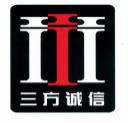 政府采购公开招标文件项目名称： 广东省质量监督电子信息配件检验站（东莞）设备采购项目[03]采购编号：440000-201805-118028-0012 采购人： 广东省东莞市质量监督检测中心广东三方诚信招标有限公司东莞分公司目  录第一部分 投标邀请	1投标邀请书	2第二部分 投标资料表	4第三部分 用户需求书	15第四部分 投标人须知	37一、	说明	381.适用范围及资金来源	382.定义	383.货物和服务	384.投标费用	385.知识产权	386.关于联合体投标	397.关于分公司投标	39二、	招标文件	398.招标文件的组成	399.招标文件的澄清或修改	40三、	投标文件的编制	4010.投标文件的语言及度量衡单位	4011.投标文件的组成（格式见附件）	4012.投标文件编制	4013.投标报价说明	4114.投标人所提供的服务或货物的证明文件	4115.投标有效期	4116.※投标保证金	41四、	投标文件的递交	4217.投标文件的装订，签署，密封和标记	4218.迟交的投标文件及投标无效情形	4219.投标样品（如需提交）	4320.投标截止期	4321.投标文件的补充、修改与撤回	43五、	开标与评标	4322.开标	4323.评标委员会及评标方法	4424.评审原则及评标过程的保密	4425.投标文件的初审	4426.商务、技术、价格评审（具体评审项目详见投标资料表）	4627.优惠政策	4628.纪律和保密事项	47六、	授予合同	4729．合同授予标准	4730．发布中标结果	4731.合同的签订与履行	4832.履约保证金	48七、	询问或质疑	4933.询问	4934.质疑	49八、	其他	4935.招标文件的解释权	49第五部分 合同格式（仅供参考）	50合同格式	51第六部分    附件－投标文件格式	55附件1.投标文件目录	56附件1-1 评分标准索引表	57附件2：投标书格式	58附件3. 法定代表人证明书格式	59附件4.法定代表人授权书格式	60附件5. 投标保证金汇入情况说明格式	61附件6. 投标人基本情况	62附件7.开标一览表格式	64附件8. 投标分项报价表格式	65附件9. 商务条款偏离表格式	67附件10. 技术规格偏离表格式	68附件11.投标货物说明一览表格式	69附件12. 项目实施方案格式	70附件13. 实施本项目的有关人员资料表格式	71附件14.售后服务方案格式	72附件15.在经营活动中没有重大违法记录的书面声明格式	73附件16. 中小企业声明函（投标人为中小企业时适用）	74附件17.《残疾人福利性单位声明函》（残疾人福利性单位适用）	75第一部分 投标邀请投标邀请书广东三方诚信招标有限公司东莞分公司（以下简称“采购代理机构”）受广东省东莞市质量监督检测中心（以下简称“采购人”）委托，现就广东省质量监督电子信息配件检验站（东莞）设备采购项目[03]（招标编号：440000-201805-118028-0012）进行国内公开招标采购，欢迎符合招标文件要求的国内投标人参加投标。有关事项如下：一、招标项目的名称、用途、简要技术要求或者招标项目的性质1、项目内容：广东省质量监督电子信息配件检验站（东莞）设备采购项目[03]采购一项。2、采购内容：3、简要技术要求或招标项目的性质：详细内容请参阅招标文件第五部分《用户需求书》。二、投标人资格要求1、一般要求：（1）须符合《中华人民共和国政府采购法》第二十二条规定；（2）参加采购活动前三年内，在经营活动中没有重大违法记录（须提供书面声明）；（3）本项目不接受联合体投标；投标人的单位负责人为同一人或者存在直接控股、管理关系的不同投标人，不得参加同一合同项下的政府采购活动。为本项目提供整体设计、规范编制或者项目管理、监理、检测等服务的投标人，不得参加本采购项目的采购活动； （4）未被列入“信用中国”网站(www.creditchina.gov.cn )“记录失信被执行人或重大税收违法案件当事人名单或政府采购严重违法失信行为”记录名单；不处于中国政府采购网(www.ccgp.gov.cn )“政府采购严重违法失信行为信息记录”中的禁止参加政府采购活动期间。（以代理机构于投标截止日当天在“信用中国”网站（www.creditchina.gov.cn）及中国政府采购网查询结果为准，如相关失信记录已失效，投标人需提供相关证明资料）。2、特殊要求：无三、项目公示时间、报名时间、地点、方式及招标文件售价1、项目公示时间：：2018年5月10日起至2018年5月17日。2、报名时间：2018年5月10日起至2018年5月17日（节假日除外），上午9：00～12：00，下午14：00～17：00（北京时间）。 3、项目报名地点：广东省东莞市南城区新基地科技创意产业园A栋一楼会议中心。联系人：伍小姐联系电话：0769-216826604、报名方式：现场报名。投标人在购买招标文件时须提供如下证明材料：（1）《营业执照》或《事业单位法人证书》原件及复印件（加盖公章）；（2）税务登记证（国、地税）原件及复印件（加盖公章）；（3）银行开户许可证原件及复印件（加盖公章）；（4）组织机构代码证原件及复印件（加盖公章）；（5）法定代表人身份证复印件（正、反面，并加盖公章）；（6）提供以上证件的原件扫描件（整合成一个PDF文档格式）。如“三证合一”的营业执照，则不需要提供税务登记证和组织机构代码证。已在东莞市政府采购网完成供应商注册（注册须未过期或未失效）的投标人，购买采购文件时只须提供《营业执照》或《事业单位法人证书》复印件（加盖公章）。5、招标文件售价：每套人民币150元。（报名现场只接受现金支付，支付成功后文件自行在指定的信息发布网站上下载）6、投标人报名成功后，请在项目开标前自行完成在广东省政府采购网上的供应商注册，否则因投标人未完成注册而造成的所有后果由投标人自行承担。7、购买了招标文件，而不参加投标的投标人，请在开标日期三日前以纸质版形式通知采购代理机构机构。若该项目因不足三家而导致重新招标，未予书面通知的单位将被取消重新参加该项目投标的资格。四、投标截止时间、开标时间及地点1、递交投标文件时间：2018年5月31日下午14：00～14：30。2、投标截止及开标时间：2018年5月31日下午14时30分。3、开标地点：广东省东莞市南城区新基地科技创意产业园A栋一楼会议中心。五、采购人及采购代理机构的名称、地址和联系方法：采购人联系人：施先生地址：东莞市松山湖工业南路2号联系电话：0769-23077277采购代理机构名称：广东三方诚信招标有限公司东莞分公司地址：广东省东莞市南城区新基地科技创意产业园A栋一楼会议中心。采购代理机构联系人：梁锡恩联系电话：0769-21682660-807E－ mail：23465701@qq.com    广东三方诚信招标有限公司东莞分公司二〇一八年五月第二部分 投标资料表本表关于要采购项目的具体资料，是对投标人须知的具体补充和修改，如有矛盾，应以本资料表为准。附表一：商务技术评分及价格权重表A包：B包：C包：第三部分 用户需求书用户需求一、技术需求A包: 应力筛选试验箱、符合以下标准要求： GB/T 5170.2-2008   温度试验设备； GB/T 2423.1-2008(IEC60068-2-1：2007) 低温试验方法 GBJ 150.4A-2009低温试验方法 GB/T 2423.2-2008(IEC60068-2-2：2007) 高温试验方法 IEC 60068-2-14 2009 环境试验.第2-14部分试验.试验N:温度的改变。、内容积及工作尺寸： 内容积：9.6m3； ▲工作尺寸：深W2400mm×高H2000mm×宽D2000mm。、技术参数  ▲温度范围：（-70～+150）℃； 温度均匀度：≤±2℃（空载，布置15点计量）； ▲负载：600kg铝锭，13kW发热量（满载）； ▲温度偏差：≤2℃（空载）；满载时温度偏差:≤5℃（布置15点计量，计量时以最大升降温速率设定，当出风口温度到达设定温度值时开始计时，5分钟内温度偏差≤5℃）； ▲温度波动度：≤±0.5℃（空载），满载时温度波动度：≤±0.5℃，出风口计量； ▲满载升降温速率：85℃～-55℃≥15℃/min（全程平均）；出风口测量； ▲空载升降温速率：-55℃～+85℃≥15℃/min（全程平均）；出风口测量； ▲温度过冲：≤3℃（布置15点计量）； 试验箱风量： 19000CFM； 干风装置：防止样品从低温快速升高温过程以及低温恒定过程凝露； 湿度显示功能：配改用露点仪,并带温度与露点温度记录仪，不控制湿度，但要显示试验时湿度值； 样品过温保护功能：当试验室温度超过设定温度值7℃时试验箱能声光报警，超过设定温度值 10℃时，能够切断样品电源并试验箱停机声光报警，保护样品。该功能与设备温控功能相互独立； 空气循环方式：侧壁蒸发器，右侧整侧面出风，左侧整侧面回风。、箱体结构 ▲结构方式：整体满焊结构。 材料组成 外壁材料：不锈钢板SUS #304或镀锌钢板双面喷漆，厚度2.0mm； 内壁材料：不锈钢板SUS #304，厚度2.0mm；底板加强厚度3.0mmSUS #304防滑不锈钢； 保温材料：箱体保温材料为硬质聚氨酯泡沫或更优材质保温材料，厚度≥200mm； 双开门结构：W2000×H2000mm（从室内亦可开启式）密封良好，配保温层和防结露电热装置，可从内、外部开闭，开、闭灵活； 观察窗：设于箱门上，W500×H520mm，采用中空玻璃结构； 测试引线孔：4个，孔径150mm，配备相应的软塞； 照明灯：2盏，测试室顶部； 底板设排水孔、排水沟：使冷凝水等能够顺利排出，开门时确保没有冷凝水漏出； 底板：波纹型，防滑； 试验箱底板承重能力：≥1000kg/㎡（均匀负载）； 箱内空气调节 调控方式：空气强制循环平衡调温调湿； 空气循环装置：铝合金风叶，风机直径800mm，长轴外置电机驱动，风机采用变频自动调节，为防止大风机冷启动时产生强震动现象，风机的频率从5Hz到55Hz逐渐增加，达到风机平稳运行的目的； 加热方式：无触点等周期脉冲调宽电加热,SSR(固态继电器)； 冷却方式：蒸发器冷却； 制冷系统 冷凝方式：水冷； 制冷方式：压缩机制冷； 制冷压缩机：国外著名品牌压缩机； 制冷剂：环保冷媒；高温级R404，低温级R23； 最大噪音：≤75dB； 控制系统 温度传感器：知名品牌；湿度传感器：露点仪带记录仪； 控制器：PLC控制模块＋彩色液晶触摸控制屏； 人机界面：中文触摸屏输入，方法可编辑，可存储，界面可显示设定温湿度、实测温湿度、温湿度曲线、总运行时间、段运行时间、加热状态等，屏幕有保护程序； 运行方式：定值运转、程序运转； 分辨率：温度0.1℃，湿度0.1%RH，时间1min； 程序容量：120个程序，每个程序999步，程序可循环执行，程序可连接； 数据存储：数据可存储在控制器中，也可以存储在U盘或SD卡中，配备相应的U盘或SD卡，容量不低于8GB； 校准方式：具有数据补偿功能，可分5段进行校准； 具有定时开关机功能，设备可定时运行，定时时间范围为1min～999h，到达设定时间后自动停机； 提供通讯接口和通讯协议； 具有试样电源控制端子、时间信号端子；在设备发生故障时可断开样品供电； 其它 安全保护：具有安全保护措施，确保在断电、过载、过热、缺水等条件下设备的安全，具有故障报警功能；制冷系统：压缩机超压，压缩机低压保护、压缩机电机过热、压缩机电机过流、冷却水供水欠压；实验室：可调式的超温保护、空气调节通道极限超温、控制器设定超温停机报警；其他：风机电机过热、总电源相序和缺相保护、漏电保护、负载短路保护。 冷却水供给配管、连接工程由甲方提供； 压缩机、膨胀阀、电磁阀、调节阀、压力保护器、干燥过滤器、冷媒、控制器、温度传感器、湿度变送器等关键零部件采用知名品牌，给出厂家、型号等信息； 售后服务：接到甲方报修通知后，30分钟内赶到现场甲方现场开展维修工作，只收取零部件费用； 节能设计：能量输出智能无级控制节能设计，满负荷运行的最大平均功耗不超过100kW，提供实际运行功率。、★验收： 温度范围：-40℃～+70℃； 温度循环方式： 满载+70℃暴露15min，降温至-40℃暴露15min，再升温至+70℃依次循环； 满载+50℃暴露15min，降温至-20℃，再升温至+50℃依次循环； 满载+50℃暴露15min，降温至-10℃，再升温至+50℃依次循环； 满载+50℃暴露15min，降温至-5℃，再升温至+50℃依次循环； 验收负载：空载、600kg铝锭和13kW发热量2种负载方式；验收升降温速率：15℃/min； 循环次数：80次； 验收结果要求： 防凝露：不加干风条件下，低温-60℃连续运行12小时，不凝露； 平均运行功率：不超过100kW； 验收期间设备无故障； 满足本次招标技术要求。 高加速老化试验箱、高加速老化试验箱符合以下标准要求： GB/T5170.2-2008   温度试验设备； GB/T2423.1-2008(IEC60068-2-1：2007) 低温试验方法 GJB150.4A-2009低温试验方法 GB/T2423.2-2008(IEC60068-2-2：2007) 高温试验方法 GJB150.3A-2009高温试验方法 IEC 60068-2-14 2009 环境试验.第2-14部分试验.试验N温度的改变； GB/T 29309-2012规定的温度应力试验系统、振动应力试验系统要求。、内容积及工作尺寸： 内容积：1200L； ▲工作尺寸：深W1000mm×高H（800～1200）mm×宽D1000mm。、技术参数  温度范围：（-100～+200）℃； ▲温度控制准确度：在-60℃～+80℃范围，控制点温度与设置值的偏差在±2℃以内； ▲温度波动度：控制点温度波动度≤3℃； ▲升降温速率：空载，+110℃～-85℃，速率≥60℃/min； 升降温速率控制：升降温速率可调； 振动筛筛面尺寸： 不小于900mm×900mm，说明安装孔分布尺寸； ▲振动方式：3轴6自由度汽锤冲击式； 振动加速度：5～70 grms 振动加速度：最大振动加速度≥50 grms（Z向，空载），试验时可调； 横向振动要求：横向（X、Y向）振动量级不小于Z向的50%； 振动台面均匀度：振动台面的振动量级均匀度偏差不超过40%； 振动控制：控制点振动与设置值的偏差在±3 grms以内； 振动台最大承重：≥150kg； 振动台气锤数量：≥9个。、箱体结构 ▲结构方式：整体满焊结构。 材料组成 外壁材料：不锈钢板SUS #304或镀锌钢板双面喷漆，厚度2.0mm； 内壁材料：不锈钢板SUS #304，厚度2.0mm； 保温材料：箱体保温材料为硬质聚氨酯泡沫或更优材质保温材料，厚度≥150mm； 双开门结构：两扇，位于箱体前后的单开对开门，每扇门均有一个观察窗； 观察窗：设于箱门上，W350×H350mm，采用中空玻璃结构； 测试引线孔：2个，孔径120mm，位于实验箱正面两侧。配软性橡胶塞，档板和固定螺栓,线孔盖不会因为内部压力过大导致线孔塞喷出； 照明灯：两个防暴照明灯，照明灯的使用寿命超过2000小时； 振动台台面：台面安装螺孔为公制嵌入钢套螺丝，螺丝需具有抗疲劳特性，具有很好的机械强度； 振动台高低位设计：给出振动台高位时和低位时內箱尺寸； 箱内空气调节 气压平衡窗：当实验箱压力过高时，压力平衡窗打开，由排风管泄压； 空气循环系统：试验箱风循环系统动力采用涡轮风机； 局部升降温通道：箱体风循环系统配有导风软管，可以让试验箱局部加热、制冷； 调温系统 制冷方式：液氮； 制冷控制：液氮流量控制； 制冷管道：真空管阀； 加热：镍铬加热丝，SSR调温方式； 最大噪音：≤75dB； 控制系统 温度传感器：铂电阻传感器； 控制器：PLC控制模块＋彩色液晶触摸控制屏； 人机界面：中文触摸屏输入，方法可编辑，可存储，界面可显示设定温湿度、实测温湿度、温湿度曲线、总运行时间、段运行时间、加热状态等，屏幕有保护程序； 运行方式：定值运转、程序运转； 分辨率：温度0.1℃，加速度0.1G，时间1min； 程序容量：120个程序，每个程序999步，程序可循环执行，程序可连接； 数据存储：数据可存储在控制器中，也可以存储在U盘或SD卡中，配备相应的U盘或SD卡，容量不低于8GB； 具有定时开关机功能，设备可定时运行，定时时间范围为1min～999h，到达设定时间后自动停机； 提供通讯接口和通讯协议； 具有试样电源控制端子、时间信号端子；在设备发生故障时可断开样品供电； 其它 门联锁装置：两扇门没有全部闭合时，试验箱系统停止工作。 紧急断电（EPO）：设备配有急停开关，急停开关位于设备最直观处，便于紧急处理。按下急停开关将断开主电源开关 超温保护：三重独立的超温保护（给出具体方法） 防止液氮泄漏系统：采用双级气动无级自动阀，杜绝液氮泄漏事故发生。 自动泄压阀：箱体真空管配有压力卸载阀，防止液氮气化所造成的压力过高。 氧气浓度检测仪：为保证实验室操作人员安全，需配备1个氧气侦测仪，当检测到氧气量低于安全值时能自动报警。 设备放置地点：客户指定地点； 售后服务：接到甲方报修通知后，30分钟内赶到现场甲方现场开展维修工作，只收取零部件费用；、★验收： 低温步进应力验收：起始0℃，步长-10℃，温变率40℃/min，截止-50℃； 高温步进应力验收：起始50℃，步长10℃，温变率30℃/min，截止+110℃： 振动步进应力验收：25℃，起始5Grms，10Grms，20Grms，30Grms，40Grms； 验收期间设备无故障。 强负载试验箱、符合以下标准要求： GB/T 5170.2-2008   温度试验设备 GB/T 5170.5-2008   湿热试验设备 GB/T 2423.1-2008(IEC60068-2-1:2007) 低温试验方法 GJB 150.4A-2009低温试验方法 GB/T 2423.2-2008(IEC60068-2-2:2007) 高温试验方法 GJB 150.3A-2009高温试验方法 GB/T 2423.3-2006(IEC60068-2-78:2007) 恒定湿热试验方法Cab GB/T 2423.4-2008(IEC60068-2-30:2005) 交变湿热试验方法Db IEC 60068-2-14 2009 环境试验.第2-14部分试验.试验N:温度的改变、内容积及工作尺寸：内容积≥10.0m3 ▲工作尺寸≥：深W2500mm×高H2000mm×宽D2000mm、技术参数 ▲温度范围：不低于（－65～+120）℃ ▲温度均匀度：≤2℃ ▲温度偏差：≤2℃ ▲温度波动度：≤±0.5℃ ▲相对湿度范围：20%RH～95%RH 相对湿度均匀度：≤±3%RH（相对湿度＞75%RH时）；≤±5%RH（相对湿度≤75%RH时） 升降温速率（空载）:-40℃～+85℃  ≥ 3℃/min 特殊指标：底板承重为1500kg/m2，10kW发热量恒定-40℃；12kW发热量，恒定70℃，85%RH 温湿度曲线图如下：负载条件：10kW发热量；载重：250kg铝锭、箱体结构 结构方式：整体拼装结构，内部采取全满焊结构。 材料组成 外壁材料：不锈钢板SUS #304或镀锌钢板双面喷漆，厚度不小于1.0mm。 内壁材料：不锈钢板SUS #304，厚度不小于1.0mm。 保温材料：箱体保温材料为硬质聚氨酯泡沫或更优材质保温材料，厚度≥100mm。 双开门结构：W1800×H1800mm（从室内亦可开启式）密封良好，配保温层和防结露电热装置，开、闭灵活；双开门和箱体的连接处具有可靠的安装方式，列出实现方案。 观察窗：设于箱门上，尺寸根据箱体内容积尺寸大小自定义，投标时给出具体尺寸大小，采用中空玻璃结构。 测试引线孔：2个，孔径不小于100mm，配备相应的软塞。 照明灯：2盏，测试室顶部。 排水孔、排水沟：使冷凝水等能够顺利排出，开门时确保没有冷凝水漏出。 进门斜坡，样品车能方便进出箱体。 箱内空气调节 调控方式：空气强制循环平衡调温调湿。 空气循环装置：风机，长轴外置电机驱动。 加热方式：电加热，加热功率可自动调节，给出控制方式。 冷却方式：蒸发器冷却。 制冷系统 冷凝方式：水冷。 制冷方式：压缩机制冷。 制冷压缩机：全封闭或半封闭低噪音压缩机，采用著名品牌，列出型号、品牌、规格。 制冷剂：环保冷媒。 噪音：≤75dB。 加湿除湿系统 加湿系统：不锈钢铠装加热器,再加装超声波加湿，具有断水保护器，水位控制装置，加热器防干烧装置等。 加湿用水：自来水，配置有纯水设备，具有手动/自动加水功能。 除湿系统：蒸发除湿，给出具体的除湿方式及除湿过程。 控制系统 传感器：稳定性好，适合长期温湿度交变使用，给出传感器的类型、生产厂家和参数。 控制器：PLC控制模块＋彩色液晶触摸控制屏。 人机界面：中文触摸屏输入，方法可编辑，可存储，界面可显示设定温湿度、实测温湿度、温湿度曲线、总运行时间、段运行时间、加热状态等，屏幕有保护程序。 运行方式：定值运转、程序运转。 分辨率：温度0.1℃，湿度0.1%RH，时间1min。 程序容量：不低于20个程序，每个程序不低于50步，程序可循环执行。 数据存储：数据可存储在控制器中，也可以存储在U盘或SD卡中，配备相应的U盘或SD卡，容量不低于8GB。 校准方式：具有数据补偿功能，可分段进行校准，给出具体的校准方式。 具有定时开关机功能，设备可定时运行，定时时间范围为1分钟～999小时，到达设定时间后自动停机。 提供通讯接口和通讯协议。 具有试样电源控制端子、时间信号端子；在设备发生故障时可断开样品供电。 其它 安全保护：具有安全保护措施，确保在断电、过载、过热、缺水等条件下设备的安全，给出具体的安全保护措施，具有故障报警功能。 冷却水供给设施、设备的配备及其配管、连接工程由投标人提供。 关键零部件品牌：产品设计时应采用稳定性好的零部件，以确保整机的稳定性，给出压缩机、膨胀阀、调节阀、电磁阀、压力保护器、干燥过滤器、冷媒、控制器等关键零部件的品牌及生产厂家等信息。 提供8m3或以上恒温恒湿试验箱的用户评价及校准证书。 ★验收：常温常湿、试验箱内无试样条件下进行测试，测试时温湿度传感器按照JJF1101-2003《环境试验设备温度、湿度校准规范》规定的位置放置，采样频率为0.1秒，采样周期为15秒，开机40分钟后开始测试，测试时间为30分钟，测试点为-65℃、-20℃、50℃50%RH、85℃85%RH、75℃90%RH、100℃，按照JJF1101-2003规定的计算公式计算温湿度偏差、均匀度等，出厂前和到达采购人实验室安装完成后各进行一次验收，需达到本次招标的要求。 高低温湿热低气压综合试验箱设备可满足以下标准的测试需求； GB/T 4937.2-2006 半导体器件机械和气候试验方法第2部分：低气压 GB/T 2423.1-2008  低温试验方法Ab GB/T 2423.2-2008  高温试验方法Bb GB/T 2423.21-2008 低气压试验方法 M GB/T 2423.25-2008 低温/低气压综合试验Z/AM GB/T 2423.26-2008 试验高温/低气压综合试验Z/BM GJB 150.2-1986    低气压（高度）试验（试验条件2.1.1，2.1.2） GJB 150.3A-2009  高温试验 GJB 150.4A-2009   低温试验 GJB 150.2A-2009   温度高度试验规格要求： 容积：不小于1000L； ▲內箱尺寸：W1000×H1000×1000（mm） ▲温度范围：-70～+175℃； ▲温度波动：≤±0.5℃（常压、空载）； ▲温度偏差：≤±2.0℃（常压、空载）； ▲温度均匀度：≤2.0℃（常压、空载）； ▲温度低气压综合试验时：恒温恒压时温度偏差：≤100℃时±3℃；100℃～175℃时±5℃；降压过程时温度偏差≤±5℃ 工作室内壁温度与工作空间温度之差：高温等级时：≤3%；低温等级时：≤8%； ▲升温速率：-40℃～+85℃；0.1～2.5℃/min（负载：100kg铝锭情况下，升温速率可调） ▲降温速率：-40℃～+85℃；0.1～1℃/min（负载：100kg铝锭情况下，降温速率可调） 压力范围：常压～1000Pa； ▲最快降压速率：常压～1000Pa，≤45min；常压～11kPa，≤20min ▲压力偏差：101kPa～40kPa时≤±2kPa，40kPa～2kPa时≤±0.5kPa，2kPa～500Pa时≤±0.1kPa 湿度范围：20～98%RH（20～85℃） ▲相对湿度偏差：≤±5% RH（湿度大于75% RH）；≤±3% RH（湿度＜75% RH） 温度-湿度-气压综合试验：湿度范围20～98% RH（可控）6000米高度内（给出温度-湿度-气压综合控制图） 温度-气压综合试验：-40℃～+85℃，气压：常压～4.4kPa（给出温度-气压综合控制图）试验箱结构 ▲结构方式：整体式，内部全满焊结构，采用内承压或外承压方式，投标提供具体方案，并说明实现方式，该方案必须是成熟的技术方案。 材料组成 外壁和内壁材料：不锈钢板SUS #304或镀锌钢板双面喷漆，厚度需保证箱体能长期承受负压能力。 保温材料：箱体保温材料为超细玻璃棉+硬质发泡氨基甲酸乙酯或更优材质保温材料，箱门保温材料为玻璃纤维或更优材质保温材料；保温材料可在压力变化的环境下长期保持隔热效果和形状。 箱门：单开门，密封良好，配保温层和防结露电热装置，铰链的设置需保证可承受箱门的重量并且开、闭灵活。观察窗：设于箱门上，尺寸根据箱体内容积尺寸大小自定义，投标时给出具体尺寸大小，采用中空玻璃结构。 测试引线孔2个：在箱体的左右侧面；测试引线孔内外壁各配盲法兰板1块，采购人可根据需要在法兰盲板上安装各种接线柱。同时配航空插座1个或另外定制的接线箱线孔数量2个；箱外配置有试样电源端子，电源供应由采购人提供；继电器触点控制，AC220V  10A以内（当正常运行时，触点闭合；当设备停机或故障时，触点断开）；确保箱体故障时保护功能。 样品架：不锈钢制作，不少于2层，高度可调节。 结构强度：样品架承重不少于50kg/层，试验箱底板承重能力不低于120kg/m2(均匀载荷)。 真空系统 真空泵：采用知名品牌，确保可长期稳定工作。 密封方式：采用磁流体密封、硅胶条密封等方式，其漏气率不大于1Pa/min。 真空系统具有故障保护功能，设备出现故障时可自动泄压。箱内空气调节 调控方式：空气强制循环平衡调温。 空气循环装置：风机，长轴外置变频电机驱动。 加热方式：电加热，加热功率可自动调节，给出控制方式。 冷却方式：蒸发器冷却。 制冷系统 冷凝方式：水冷。 制冷方式：复叠汽体压缩式制冷。 制冷压缩机：全封闭或半封闭低噪音压缩机。 制冷剂：环保冷媒。 最大噪音：≤75dB。 控制系统 温度、压力传感器：稳定性好，适合长期温度压力交变使用，给出传感器的类型、生产厂家和参数。 控制器：PLC控制模块＋彩色液晶触摸控制屏，尺寸大于7或10英寸。 人机界面：中文触摸屏输入，方法可编辑，可存储，界面可显示设定温度/压力、温度变化率、实测温度/压力、温度曲线、总运行时间、段运行时间、加热状态等，屏幕有保护程序。 运行方式：定值运转、程序运转；预置有符合GB/T2423.25-2008、GB/T2423.26-2008标准的测试程序。 分辨率：温度0.1℃，压力0.01kPa，时间1min。 程序容量：不低于100个程序，每个程序不低于50步，程序可循环执行。 数据存储：数据可存储在控制器中，也可以存储在U盘或SD卡中，配备相应的U盘或SD卡，容量不低于8GB。 校准方式：具有数据补偿功能，可分段进行校准，给出具体的校准方式。 具有定时开关机功能，设备可定时运行，定时时间范围为1分钟～999小时，到达设定时间后自动停机。 提供通讯接口和通讯协议。 具有试样电源控制端子、时间信号端子；在设备发生故障时可断开样品供电。 其它 安全保护：具有安全保护措施，确保在断电、过载、过热、缺水等条件下设备的安全，给出具体的安全保护措施，具有故障报警功能。 冷却水供给设施、设备的配备及其配管、连接工程由投标人提供。 关键零部件品牌：产品设计时应采用稳定性好的零部件，以确保整机的稳定性，给出压缩机、膨胀阀、调节阀、电磁阀、压力保护器、干燥过滤器、冷媒、控制器、真空泵、压力传感器、压力开关等关键零部件的品牌及生产厂家等信息。 所投产品为成熟产品，在中国大陆的省级及以上检测机构或知名外资检测机构有广泛的应用，给出省级及以上检测机构、在大陆的知名外资检测机构的用户清单，提供联系人及联系方式，并附合同或中标通知书等作为证明。★验收方式技术指标的计量验收方法按以下标准方法进行验收：常温常湿、试验箱内无试样条件下进行测试，测试时温湿度传感器按照JJF1101-2003《环境试验设备温度、湿度校准规范》规定的位置放置，采样频率为0.1秒，采样周期为15秒，开机40分钟后开始测试，测试时间为30分钟，测试点为-70℃、-20℃、50℃50%RH、85℃85%RH、75℃90%RH、100℃，150℃，按照JJF1101-2003规定的计算公式计算温湿度偏差、均匀度等，出厂前和到达采购人实验室安装完成后各进行一次验收，需达到本次招标的要求；低气压：常压～1000Pa，≤45min；常压～11kPa，≤20min；温度低气压综合试验时：气压50kPa以上恒温恒压时温度偏差：≤100℃时±3℃；100℃～175℃时±5℃；压力偏差：101kPa～40kPa时≤±2kPa，40kPa～2kPa时≤±0.5kPa，2kPa～500Pa时≤±0.1kPa。B包快速X射线荧光光谱仪主要用于分析Na(11)～U(92)之间所有元素。样品可以是固体、粉末、熔融片，液体等，分析对象适用于炼钢、有色金属、水泥、陶瓷、石油、玻璃、电子器件等行业样品。技术参数：分析元素：Na(11) ～U(92)▲检测器：SDD硅漂移检测器，计数率100KCPS；分辨率145±5eV（Mn、Kα分辨率）；电子制冷。X光管：50W光管，靶材可选钨靶或铑靶等。▲X射线照射直径：Ф8mm、6mm、4mm、3mm、2mm、1mm、0.5mm、0.1mm样品室：Φ320mm×100mm；内置高清晰CCD摄像头；手动移动；盖子手动打开照射光路：下照式准直器：有八种准直器，五种滤光片，可针对客户需求有多达40种测量模式，且滤光片准直器都可以软件自动转换。检出下限：RoHS指令规定的有害元素（限Cd/Pb/Cr/Hg/Br）检测限最高达1ppm。▲分析范围：2ppm～99.99%▲准确度：PSD≤0.05%，Au≥90%▲准确度及允差：相对误差≤30%，重复性≤5%测试样品的物理状态固体、粉末、液体光管高压：电压5～50kV，电流50～1000μA，自动调整高压电源0～50kV光管电流0μA～100μA摄像头高清摄像头CCD准直器、滤光片自动切换探测器：知名品牌多通道分析器ZPY-DMCP测试时间60sec～100sec分析软件 X-PAY-FP定性定量分析软件软件功能：欧盟WEEE、ROHS和ELV指令的快速测试软件，元素分析软件，镀层测试软件，方法有：内标法、定性、定量分析、FP法、多种函数法。操作：全电脑操作,中文软件多语言操作模式，操作傻瓜式，方便快捷。语言：中文/英语报告格式：包含图谱，数据，样品照片X光管与软件联动功能，软件不工作，X光管也不工作，在样品测试完成后，仪器会在数十毫秒内自动将X光管的高压、电流切断，不产生任何射线；同时，可以保护X光管，增加X光管的使用寿命。采用数字多道技术，可以达到超高计数率，提高测试效率和准确度。可以由软件自动控制切换准直器和滤光片，减少因人为更换错误准直器，而造成测量的误差。自动识别塑料与不同金属等基体厂家终身免费升级。在不增加附件情况下，可按照贵金属检测相关标准要求仅通过软件升级满足贵金属检测要求，包括检测所需的全部谱线。真空系统：配有真空泵，可以对钠、镁、铝、硅、磷等元素在真空环境进行测试，使其特征谱的能量不受空气的干扰，达到更加精确的结果。电源：AC220V 50Hz环境温度：(15～30)℃；相对湿度：（35～70）%RH（无冷凝水）标样（0＃）和塑胶标样各一片、银校正片681K一片附件：品牌电脑一套，激光打印机一台C包电机性能综合测试系统1. 设备可满足以下标准的测试需求：1.1JB/T 6744-2010小功率电动机试验用测功机 通用技术条件1.2 GB 12350-2009 小功率电动机的安全要求1.3 GB 755-2008 旋转电机定额和性能1.4 GB/T 9651-2008 单相异步电动机试验方法1.5 GB 25958-2010	 小功率电动机能效限定值及能效等级	 电机性能综合测试系统1.6 GB 30253-2013	 永磁同步电动 机能效限定值及能效等级2. 技术参数 2.1小功率电机综合测试系统的转矩测试范围为0～10Nm，硬件具体技术参数及配置如下表：二、商务要求（适用于A、B、C包）本次招标所有设备均需满足以下商务要求：交货地点及交货期交货地点：广东省东莞市松山湖科技产业园区工业南路2号采购人实验室。交货期：包装要求中标人运输的所有货物要符合有关标准规定的具有适合长途运输、多次搬运和装卸的坚固包装。包装应按设备特点，按需要分别加上防潮、防雹、防锈、防腐蚀的保护措施，以保证货物在没有任何损坏和腐蚀的情况下安全运抵采购人实验室。每件包装箱内，应附有装箱单、合格证、产品出厂质量合格证明书、技术说明。凡由于中标人在合同供货设备就位前使货物遭到损坏或丢失时，中标人均应负责及时修理、更换或赔偿。发运货物时随机技术资料要求操作手册、使用说明、维修保养手册。备品备件清单（含规格型号和制造厂家）。设备出厂检验报告及合格证。符合国家规定的验收标准、厂方标准及验收手册。技术培训中标人每台设备免费为采购人现场培训4名操作人员。应提供完整的培训计划和方案，列明培训人员数量、达到的水平等，培训内容包括设备的操作、日常维修、简单故障的识别及排除等。培训所需全部费用均由中标人支付。安装调试合同生效后2天内，中标人应提供安装条件，否则由此造成的延期由中标人负责。设备到达采购人实验室后，中标人应在48小时内派技术人员到达现场，在双方人员在场的情况下，开箱清点货物，组织安装、调试并对安装调试错误所导致的设备损坏承担全部赔偿责任，并承担因此发生的一切费用。验收方式设备到货并经中标人技术人员安装后，按合同技术要求进行质量验收。采购人有权委托中国有资格的单位对上述设备进行校准或检验。只有当下列条件也满足时，设备验收合格：设备技术参数与该技术标书一致，试运行期间性能指标达到或超过规定的标准。在性能测试和试运行期间所暴露的问题已获得令采购人完全满意的解决。技术规范要求中提到的技术资料、工具、备件等已经按规定的数量移交完毕。设备验收合格后双方签定书面文件认可。当出现不合格产品时，供应商要无条件更换合格产品，不接受任何形式的降格处理。由于中标人原因在货到后1个月内未能验收完毕的，视同中标人交付的货物不符合合同的规定。付款方式和条件按期交货并验收合格、收到中标人5%合同总额的质保金后10天内支付至合同总额的100%，质保金验收合格1年后支付。中标人交付的货物不符合本合同规定的，采购人有权拒收并解除合同，并收取合同金额的20%的违约金赔偿采购人所受损失。售后服务要求项目各项货物自验收合格、双方签字之日起不少于1年。在质保期内，如发现故障（7天内）无法修复或一个故障出现三次，中标人应无条件更换相同品牌的新机器。保修期内所更换零部件由中标人免费并及时提供，中标人技术服务人员的一切费用全部自理。中标人应在广东省有维修站和工程师，以保证采购人在报修后24小时内有维修工程师到达采购人实验室维修设备。其他要求投标人应对本次招标范围的全部货物和服务投标。投标人所投产品不得侵犯他人知识产权，投标人应保证，采购人在中华人民共和国使用该货物或货物的任何一部分，免受第三方提出的侵犯其专利权、商标权、工业设计权、著作权或其它知识产权的起诉。中标后如果任何第三方对此提出起诉，负责与之交涉并承担由此引起的一切法律及经济损失。投标人必须提供全新的货物，且必须注明所用材料的材质以及关键件的生产厂家、参数等。投标人应提供投标设备的产品简介、宣传彩页等说明资料。本用户需求中没有在投标文件中注明偏离（文字说明或在技术、商务对比表注明）的参数、配置、条款视为被投标人完全接受。其它未尽事宜双方友好协商解决。第四部分 投标人须知说明1.适用范围及资金来源招标范围：见本文件《用户需求书》2.定义采购人：是指依法进行政府采购的国家机关、事业单位、团体组织。投标人：响应招标并且符合招标文件规定资格条件和参加投标竞争的法人、其他组织或者自然人。中标人：指经评标委员会评审推荐、采购人确认的获得本项目中标资格的投标人。采购代理机构：广东三方诚信招标有限公司东莞分公司。评标委员会：评标委员会是依据《中华人民共和国政府采购法》及其实施条例、《政府采购货物和服务招标投标管理办法》等组建的专门负责本次招标其评标工作的临时性机构。合同：指由本次招标所产生的合同或合约文件。公章：公章是指经过正规的法定程序并备案的法人公章与投标专用章。（投标人如在投标文件中使用“投标专用章”，应提供法定代表人签字或加盖公章说明该“投标专用章”与法人公章具备同等效力的证明文件，且投标当天应携带相关原件到现场，以供核查。因投标文件未提供相关手续复印件和无法核查投标专用章的真实性而导致的后果由投标人自行承担。）时间：本文件规定按日计算期间的，开始当天不计入，从次日开始计算。期限的最后一日是国家法定节假日的，顺延到节假日后的次日为期限的最后一日。3.货物和服务货物是指各种形态和种类的物品，包括原材料、燃料、设备、产品等服务是指除除货物和工程以外的其他政府采购对象。属于政府采购强制采购节能产品，投标人提供所投产品应已列入国家发展改革委所发布的最新一期《节能产品政府采购清单》（注：该清单可查询中国政府采购网，请投标人打印产品所在清单页，并对相关内容作圈记）。4.投标费用投标人应承担所有与编写投标文件和参加投标有关的自身的所有费用，不论投标的结果如何，采购代理机构机构和采购人在任何情况下均无义务和责任承担这些费用。5.知识产权投标人应保证在本项目使用的任何产品和服务（包括部分使用）时，不会产生因第三方提出侵犯其专利权、商标权或其它知识产权而引起的法律和经济纠纷，如因专利权、商标权或其它知识产权而引起法律和经济纠纷，由投标人承担所有相关责任。采购人享有本项目实施过程中产生的知识成果及知识产权。投标人如欲在项目实施过程中采用自有知识成果，需在投标文件中声明，并提供相关知识产权证明文件。使用该知识成果后，投标人需提供开发接口和开发手册等技术文档。采购货物为计算机办公设备时，投标人提供的产品必须是预装正版操作系统软件的计算机产品。6.关于联合体投标对接受联合体投标的项目：两个以上的自然人、法人或者其他组织可以组成一个联合体，以一个投标人的身份共同参加政府采购。联合体各方均应当符合《政府采购法》第二十二条规定的条件。采购人根据采购项目的特殊要求规定投标人特定条件的，联合体各方中至少应当有一方符合采购人规定的特定条件。联合体各方之间应当签订共同投标协议并在投标文件内提交，明确约定联合体各方承担的工作和相应的责任。联合体各方签订共同投标协议后，不得再以自己名义单独在同一项目中投标，也不得组成新的联合体参加同一项目投标。供应商为联合体的，可以由联合体中的任意一方交纳保证金，其交纳的保证金对联合体各方均具有约束力。联合体中有同类资质的投标人按照联合体分工承担相同工作的，应当按照资质等级较低的供应商确定资质等级。联合体各方均为小型、微型企业的，各方均应提供《中小企业声明函》；中小企业声明函作为联合体一方参与政府采购活动，且《共同投标协议书》中约定，小型、微型企业的协议合同金额占到联合体协议合同总金额30%以上的，应附中小微企业的《中小企业声明函》。7.关于分公司投标（本项目不接受分公司投标）对可接受分公司投标的项目，分公司投标的，需提供具有法人资格的总公司的营业执照原件扫描件及授权书，授权书须加盖总公司公章。总公司可就本项目或此类项目在一定范围或时间内出具授权书。已由总公司授权的，总公司取得的相关资质证书对分公司有效，法律法规或者行业另有规定的除外。招标文件8.招标文件的组成招标文件包括：投标邀请书；投标资料表投标人须知；拟签订的合同文本；投标文件格式；用户需求书在招标过程中由采购代理机构发出的澄清更正文件等9.招标文件的澄清或修改采购人或者采购代理机构可以对已发出的招标文件、资格预审文件、投标邀请书进行必要的澄清或者修改。澄清或者修改的内容为招标文件、资格预审文件、投标邀请书的组成部分，具有约束作用。当招标文件、招标文件的澄清或修改等在同一内容的表述上不一致时，以最后发出的书面文件为准。招标期间，投标人有义务上网查看，公告一经上网发布，即视为送达。因投标人未及时上网查看而造成的所有后果，由投标人自行承担。投标文件的编制10.投标文件的语言及度量衡单位投标人提交的投标文件以及投标人与采购代理机构就有关投标的所有来往函件均应使用简体中文书写。投标人提交的支持资料和已印刷的文献可以用另一种语言，但相应内容应附有中文翻译本（中文译本应由翻译机构盖章或者翻译人员签名确认，否则按无效处理），在解释投标文件的修改内容时以中文翻译本为准。除非招标文件在技术规格中另有规定，投标人在投标文件中及其与采购代理机构和采购人所有往来文件中的所有计量单位均应采用中华人民共和国法定计量单位。11.投标文件的组成（格式见附件）包括但不限于：投标书；投标报价构成明细；技术规格偏离表；商务条款偏离表；项目实施方案；资格申明；投标保证金汇入情况说明；招标文件所要求的其他文件等。上述文件须按顺序装订成册，并编制投标文件目录。除上述文件资料外投标人还须按投标人须知的要求制作“开标文件”。“开标文件”作为投标文件的一部分，但须单独密封。12.投标文件编制投标人应按招标文件的规定以及附件要求的内容和格式完整地填写（表格可以按同样格式扩展）和提供资料，投标人必须对投标文件所提供的全部资料（包括但不限于：第三方证明材料等）的真实性承担法律责任，并无条件接受采购人或采购代理机构及政府采购监督管理部门等对其中任何资料进行核实的要求。投标人须客观撰写投标人简介（格式自理，并提供相关证明）以及所投的产品或服务说明。投标文件若出现以下内容，经评标委员会认定有可能间接影响评审秩序，作废标处理。投标文件内出现无官方证明文件的行业地域排名或使用“国家级”、“最高级”、“最佳”等用语字眼的。投标文件内出现恶意诋毁、贬低其他生产经营者的商品或者服务的内容。投标文件内出现与其他产品进行对比的内容。13.投标报价说明本次招标，投标人必须就所有内容进行投标报价，少报无效。投标人所提供的货物或服务均以人民币报价。投标报价应包含完成本次招标所有服务内容的费用，包含各种税务费及合同实施过程中的全部费用和售后服务费等。中标后开出的所有发票必须与中标人的名称一致。14.投标人所提供的服务或货物的证明文件证明服务或货物的文件，它可以是文字资料、图纸和数据包括但不限于：服务主要内容、标准、质量、人员资质、计划安排、报告审核等的详细说明；对招标文件第五部分《用户需求书》中规定的要求进行详细应答和说明。15.投标有效期投标文件应根据投标人须知的规定在投标截止日后的90天内保持有效。特殊情况下，在原有投标有效期截止之前，采购代理机构可要求投标人同意延长投标有效期。16.※投标保证金投标人应按投标资料表中规定数额及时间提交投标保证金，并作为其投标的一部分。投标保证金有效期与投标有效期保持一致。投标人应按要求提交投标保证金，投标人必须采用银行转账、电汇或《政府采购投标担保函》形式缴交，投标投标人与交款人名称必须一致，非投标投标人缴纳的投标保证金无效。采用银行转账、电汇方式提交的,付至采购代理机构指定账户上。 (详见投标人资料表)采用《政府采购投标担保函》提交的，应符合下列规定：①投标保证金可以以专业担保机构或金融机构出具的担保函的方式提交（可出具担保函机构详见东莞市政府采购网（网址http://dggp.dg.gov.cn/））；②投标担保函有效期应与投标有效期一致；③标担保金额应与本项目的投标保证金一致；投标人保证金（以分公司或子公司汇款无效）到账时间为距离开标日期一个工作日之前，可采用银行转帐方式提交（以银行到账时间为准,若提交投标担保函，则以采购代理机构的签收时间为准）。保证金不接受现金方式（包括以存现方式）提交，未按要求提交投标保证金的将导致废标。未中标的投标人的保证金应当在中标通知书发出后5个工作日内退还，中标投标人的保证金应当在采购合同签订后5个工作日内退还。有下列情形之一的，投标保证金将不予退还：投标人在提交响应文件截止时间后撤回响应文件的；投标人在响应文件中提供虚假材料的；除因不可抗力或谈判文件、询价通知书认可的情形以外，中标单位不与采购人签订合同的；投标人与采购人、其他供应商或者采购代理机构恶意串通的；采购文件规定的其他情形。 投标文件的递交17.投标文件的装订，签署，密封和标记投标人应当对投标文件进行装订，对未经装订的投标文件可能发生的文件散落或缺损，由此产生的后果由投标人承担。投标文件正本均须用不褪色墨水书写或打印。投标文件的副本可采用投标文件的正本复印件，每套投标文件应当标明“正本”、“副本”的字样。投标文件的[正本]及所有[副本]的封面及骑缝均须加盖投标人公章（文件每页盖章等同于盖骑缝章）。若正本与副本不符，以正本为准。电子文件内容包括：由投标人自行制作的与正本文件一致的所有文件。电子文件由光盘或U盘储存，并注明投标人名称及项目名称、采购编号。除投标人对错误处修改外，全套投标文件应无涂改或行间插字和增删。如有修改，修改处须由法定代表人或其正式授权代表在旁边签字或盖章。投标人应将投标文件正本和所有的副本分开密封装在单独的信封中，且在信封上标明“正本”“副本”字样。然后再将所有信封封装在一个外层信封中。电子文件与正本密封包装，随正本提交。为方便开标唱标，投标人应将开标一览表和授权委托书单独密封提交，并在信封上标明“开标文件”字样。开标文件内还须包括并不限于：投标保证金支付凭证银行汇款底单（复印件加盖公章，原件随身携带，以备查核）和投标保证金汇入情况说明（加盖公章）。投标人的法定代表人参加投标时，须开具法定代表人证明书，按上述要求与开标一览表一并密封提交。“开标文件”份数及签章等要求与投标文件正本相同（1份）。所有的信封均应注明： 1) 收件人：广东三方诚信招标有限公司东莞分公司2) 项目名称：                              3) 招标编号：                                      4）以及在本项目规定的开标时间之前不得启封的字句。5）并清楚标明投标单位名称并在信封的封装处加盖投标人公章。采购代理机构对所有投标文件的误投或提前启封概不负责。投标人同时参加几个包投标时必须按招标文件要求按包号分别制作投标文件，分别密封递交。邮寄，传真或电传的投标文件将被拒绝。递交的投标文件中所提供的通讯方式应保持联络畅通，因联系不上而导致的所有后果由投标人自行承担。18.迟交的投标文件及投标无效情形投标人在投标截止时间之后提交的投标文件，采购代理机构将拒绝接收。有下列情形之一的，视为投标人串通投标，其投标无效：（1）不同投标人的投标文件由同一单位或者个人编制；（2）不同投标人委托同一单位或者个人办理投标事宜；（3）不同投标人的投标文件载明的项目管理成员或者联系人员为同一人；（4）不同投标人的投标文件异常一致或者投标报价呈规律性差异；（5）不同投标人的投标文件相互混装；（6）不同投标人的投标保证金从同一单位或者个人的账户转出。19.投标样品（如需提交）如有必要，采购代理机构可以要求投标人提供本服务项目涉及的部分设备或产品样品，投标人在投标时应提交《样品清单》（并加盖公章和授权人代表签字）。为方便评标，投标人在提供样品时，必须在所提供的样品表面显著位置标注投标人的名称、包号、样品名称、招标文件规定的服务或货物编号（并加盖公章和授权人代表签字）。样品作为投标文件的一部分，除非另有说明，中标单位的样品将作为履约验收标准的参考不再退还，未中标单位须在中标公告发布后五个工作日内，前往采购代理机构领取投标样品，逾期不领，采购代理机构将不承担样品的保管责任，由此引发的样品丢失、毁损，采购代理机构不予负责。20.投标截止期投标人应在招标文件规定的截止日期和时间前，将投标文件送达到指定地点。采购代理机构可按本须知规定以澄清或修改通知的方式，酌情延长递交投标文件的截止时间。在此情况下，投标人的所有权利和义务以及投标人受制约的截止时间，均以延长后新的投标截止时间为准。21.投标文件的补充、修改与撤回投标人在提交投标文件截止时间前，可以对所提交的投标文件进行补充、修改或撤回，并以纸质版形式通知采购代理机构。在提交投标文件截止时间之后，投标人不得对其投标文件做出任何的补充和修改。投标人对投标文件的补充、修改的内容应当按招标文件要求的签署、盖章、密封后，作为投标文件的组成部分。并按照招标文件规定密封和标记的要求提交，并在投标文件密封袋上标明“补充、修改”字样。投标文件一经递交不予退还。在提交投标文件截止时间至投标有效期满之前，投标人不得撤回其投标，否则其投标保证金将不予退还。开标与评标22.开标采购代理机构按本招标文件所规定的时间和地点公开开标，并邀请所有投标人代表参加。开标程序：开标会由采购代理机构主持，投标人的法定代表人或其授权代表携带有效身份证明准时参加开标会并签名报到。投标人未参加开标的，视同认可开标结果。开标时，由投标人或者其推选的代表检查投标文件的密封情况；经确认无误后，由采购人或者采购代理机构工作人员当众拆封，宣布投标人名称、投标价格和招标文件规定的需要宣布的其他内容；合格投标人不足3家的，不得开标；开标过程应当由采购人或者采购代理机构负责记录，由参加开标的各投标人代表和相关工作人员签字确认。投标人代表对开标过程和开标记录有异议，以及认为采购人、采购代理机构相关工作人员有需要回避的情形的，应当场提出询问或者回避申请。23.评标委员会及评标方法评标委员会根据招标项目的特点进行组建，并负责评标工作。评审方法：本次招标的评审方法采用综合评分法。定标原则：在最大限度满足招标文件实质性要求前提下，按照招标文件规定的各项评价因素进行量化打分，以评标总得分最高的投标投标人作为中标候选人或中标人。评标委员会对投标文件的评审内容，分为商务评议、技术评议和价格评议。评审流程包括符合性检查、澄清问题、比较与评价、推荐中标候选人或确定中标人、编写评标报告等步骤。在评标期间，评标委员会可要求投标人对其投标文件进行澄清，但不得寻求、提供或允许对投标价格等实质性内容做任何更改。有关澄清的要求和答复均应以纸质版形式提交，如投标人拒绝评标委员会要求对其投标文件进行澄清的要求，所造成的后果由投标人自行承担。评标委员会和采购人在评审过程中有权对投标人进行实地核查，并在必要时核对投标文件中相关材料的原件。24.评审原则及评标过程的保密评审的基本原则：评标委员会将依据《中华人民共和国政府采购法》及国家和地方政府有关法规的规定，遵循“公开、公平、公正、择优、信用”的原则进行评审工作。从公开开标到签订合同，凡与审查、澄清、评审和投标有关的资料以及定标意见相关的事项，均不得向投标人及与评标无关的其他人透露。任何单位和个人不得非法干预、影响评标的过程和结果。25.投标文件的初审公开招标采购项目开标结束后，采购人或者采购代理机构将依法对投标人的资格进行审查。资格审查时，投标人存在不符合资格性检查所要求事项情况的，投标无效。未通过资格审查的投标人不进入评标阶段的评审；评标委员会将对符合资格的投标人的投标文件进行符合性审查，以确定其是否满足采购文件的实质性要求。投标文件报价出现前后不一致的，评标委员会按照下列规定修正：投标文件中开标一览表（报价表）内容与投标文件中相应内容不一致的，以开标一览表（报价表）为准；大写金额和小写金额不一致的，以大写金额为准；单价金额小数点或者百分比有明显错位的，以开标一览表的总价为准，并修改单价；总价金额与按单价汇总金额不一致的，以单价金额计算结果为准。同时出现两种以上不一致的，按照前款规定的顺序修正。修正后的报价按照经投标人确认后产生约束力，投标人不确认的，其投标无效。评标委员会认为投标人的报价明显低于其他通过符合性审查投标人的报价，有可能影响产品质量或者不能诚信履约的，应当要求其在评标现场合理的时间内提供书面说明（以现场通知时间为准），必要时提交相关证明材料；投标人不能证明其报价合理性的，评标委员会应当将其作为无效投标处理。对于投标文件中不构成实质性偏差的不正规、不一致或不规则，评标委员会可以接受，但这种接受不能损害或影响任何投标人的相对排序。在详细评标之前，评标委员会要审查每份投标文件是否实质上响应了招标文件的要求。实质上响应的投标应该是与招标文件要求的全部主要条款（加“※”号）、条件和规格相符，没有重大偏离的投标。对关键条文的偏离、保留或反对，例如关于投标保证金、合同条款的重大偏离将被认为是实质上的偏离。评标委员会决定投标文件的响应性只根据投标文件本身的内容，而不寻求外部的证据。实质上没有响应招标文件的要求的投标将被作废标处理。投标人不得通过修正或撤消不合要求的偏离或保留从而使其投标成为实质上响应的投标。评标委员会评审中，发现下列情况之一的，其投标将作废标处理：（一）资格性检查1) 资格瑕疵包括但不限于：①资格证明文件未提供或不符合招标文件要求的； ②资格证明文件有效期过期的。2) 投标保证金瑕疵包括但不限于：①投标人未按招标文件要求提交投标保证金；②提交方式、提交时间不符合招标文件要求；③投标保证金有效期不符合招标文件要求。（二）符合性检查1) 投标文件的有效性、完整性瑕疵包括但不限于：①投标文件的数量、制作、密封、标记不符合要求；②投标文件无法定代表人或其授权代表签字，或签字人无法定代表人有效授权的；③签字盖章不符合招标文件要求的；④投标文件内容有严重缺漏项的；⑤投标报价有严重缺漏项的；⑥投标文件的关键内容字迹模糊、无法辨认的。2) 技术响应瑕疵包括但不限于：①投标文件不满足招标文件中加注星号（※）的主要参数要求或加注星号的主要参数无技术资料支持的；②一般参数超出允许偏离的最大范围或最高项数的；③投标文件技术响应与事实不符或虚假投标的；④《技术规格偏离表》未填写或填写不真实的；⑤将一个包中的内容拆开投标的；⑥投标人对同一货物或服务投标时，同时提供两套或两套以上的投标方案的；⑦明显不符合技术规格、技术标准要求的；⑧其他未实质性响应招标文件技术要求的。3) 商务响应瑕疵包括但不限于：①招标文件加注星号（※）的商务要求负偏离的；②招标项目完成期（包括但不限于：工期，服务期，交货期等）未满足招标文件要求的；③投标文件载明的货物包装方式、检验标准和方法不符合招标文件要求的；④《商务条款偏离表》未填写或填写不真实的；⑤采购代理机构服务费条款有偏离的；⑥投标人低于成本报价竞标的；⑦投标文件附有采购人不能接受的条件的；⑧其他未实质性响应招标文件商务要求的。4）投标报价包括但不限于：投标报价超过本招标文件明确的项目预算以及最高限价。5）违规行为包括但不限于：①以他人的名义投标、串通投标、以行贿手段谋取中标或者以其他弄虚作假方式投标的；②扰乱开标、评标秩序，干扰招标工作正常进行的。6)法律法规及招标文件中规定的其它情形。根据项目情况，评标委员会有权决定招标文件中“可能导致废标”或“可能导致其投标被拒绝”等具体条款是否实施“废标”或“投标被拒绝”，但对同一条款的裁决应适用于每个投标人。26.商务、技术、价格评审（具体评审项目详见投标资料表）对通过资格性审查和符合性检查的投标人进行商务技术综合评议，针对投标文件对招标文件的响应情况对各个投标人进行商务和技术评分。 评标委员会对通过符合性审查的投标文件进行详细评审。评标委员会对每一投标文件进行详细的商务评审、技术评审。按照评审程序的规定和依据评分标准，各位评委就每个投标人的技术、商务状况及其对招标文件要求的响应情况进行评议和比较，评出其技术评分和商务评分。根据招标文件规定评出得分，将商务得分、技术得分相加得出最终评标得分。评标委员会按照最终评标得分由高到低的顺序推荐中标候选人，最终评标得分最高的投标人为第一中标候选人，最终评标得分次高的投标人为第二中标候选人，依次类推。若多家投标人评标总得分相同，按投标报价由低到高顺序排列，确定投标报价最低为第一中标候选人；若评标总得分且投标报价相同的，按技术指标优劣顺序排列，技术评分最高为第一中标候选人。27.优惠政策对小型或微型企业、监狱企业、残疾人福利性单位投标的扶持：根据财政部、工业和信息化部制定了《政府采购促进中小企业发展暂行办法》的规定，对小型或微型企业产品的价格给予一定比例扣除，用扣除后的价格参与评审。（参加政府采购活动的中小企业应按照招标文件中投标文件格式提出《中小企业声明函》）残疾人福利性单位、监狱企业（注：参加政府采购活动的监狱企业必须提供由省级以上监狱管理局、戒毒管理局(含新疆生产建设兵团)出具的监狱企业证明文件）视同小型、微型企业。符合中小企业划分标准：应当符合小型或微型企业划分标准；提供本企业制造的货物、承担的工程或者服务，或者提供其他小型或微型企业的制造的货物。本项所称货物不包括使用大型企业注册商标的货物。符合享受政府采购支持政策的残疾人福利性单位划分标准：（1）安置的残疾人占本单位在职职工人数的比例不低于25%（含25%），并且安置的残疾人人数不少于10人（含10人）；（2）依法与安置的每位残疾人签订了一年以上（含一年）的劳动合同或服务协议；（3）为安置的每位残疾人按月足额缴纳了基本养老保险、基本医疗保险、失业保险、工伤保险和生育保险等社会保险费；（4）通过银行等金融机构向安置的每位残疾人，按月支付了不低于单位所在区县适用的经省级人民政府批准的月最低工资标准的工资；（5）提供本单位制造的货物、承担的工程或者服务（以下简称产品），或者提供其他残疾人福利性单位制造的货物（不包括使用非残疾人福利性单位注册商标的货物）。前款所称残疾人是指法定劳动年龄内，持有《中华人民共和国残疾人证》或者《中华人民共和国残疾军人证（1至8级）》的自然人，包括具有劳动条件和劳动意愿的精神残疾人。在职职工人数是指与残疾人福利性单位建立劳动关系并依法签订劳动合同或者服务协议的雇员人数。投标人为小型或微型企业且投标产品含小型或微型企业产品时，其价格的扣除详见投标资料表。投标人同时为小型、微型企业、监狱企业、残疾人福利性单位任两种或以上情况的，评审中只享受一次价格扣除，不重复进行价格扣除。大中型企业和其他自然人、法人或者其他组织与小型、微型企业组成联合体共同参加非专门面向中小企业的政府采购活动。联合协议中约定，小型、微型企业的协议合同金额占到联合体协议合同总金额30%以上的，可给予联合体一定的价格扣除（详见投标资料表）。28.纪律和保密事项从开标之日起至授予合同期间，在投标文件的审查、澄清、比较和评价阶段，投标人试图对评标委员会和采购代理机构施加任何影响或对采购人的比较及授予合同的决定产生影响，都可能导致其投标文件被拒绝。投标人不得串通作弊，以不正当的手段妨碍、排挤其他投标人，扰乱招标市场，破坏公平竞争原则。否则将按相关法律规定严肃处理。获得本招标文件的投标人，应对文件进行保密，不得用作本次投标以外的任何用途。开标后，投标人应归还招标文件中要求保密的文件和资料。授予合同29．合同授予标准根据评标委员会的评审结果，采购人按照评审报告推荐的中标候选人中按顺序依法确定中标人。30．发布中标结果评标委员会提出评标书面报告和推荐中标意见报采购人确认后，采购代理机构将在指定的信息发布媒体上发布公告。中标公告期限为1个工作日。《中标通知书》是合同的一个组成部分，《中标通知书》对采购人和中标人均具有同等法律效力。中标人为残疾人福利性单位的，采购人或者其委托的采购代理机构应当随中标、成交结果同时公告其《残疾人福利性单位声明函》，接受社会监督。31.合同的签订与履行采购人应当自中标通知书发出之日起30日内，按照招标文件和中标人投标文件的规定，与中标人签订书面合同。所签订的合同不得对招标文件确定的事项和中标人投标文件作实质性修改。采购人与中标人应当根据合同的约定依法履行合同义务。政府采购合同的履行、违约责任和解决争议的方法等适用《中华人民共和国合同法》。合同签订之日起2个工作日内，中标人须将所签订的合同副本（加盖公章）交至广东三方诚信招标有限公司东莞分公司东莞分公司归档。投标人根据招标文件的规定和采购项目的实际情况，拟在中标后将中标项目的非主体、非关键性工作分包的，应当在投标文件中载明分包承担主体，分包承担主体应当具备相应资质条件且不得再次分包。中标投标人在评审结束当天至合同履行结束，若因不可抗力的因素（如国家出台新法律法规等）造成投标人资质的变动，投标人应以纸质版形式通知采购人。若资质变动导致中标投标人不再具备履行合同资质要求，采购人有权中止合同。32.履约保证金中标人应在领取中标通知书之后签订合同之前递交履约保证金（履约保函的提交与履约保证金的提交时间一致），履约保证金担保金额不得高于中标价的5﹪,否则采购人可拒签采购合同，并没收其投标保证金。给采购人造成的损失超过投标担保数额的，还应当由其对超过部分予以赔偿，并依法追究其责任。中标人应在汇入履约保证金时在汇款单备注中注明：中标项目名称及中标项目编号。履约保证金可以采用下列任何一种形式：银行履约保函：应是合法经营的银行机构出具的银行保函，非东莞市范围内银行出具的履约保函必须附上当地公证部门出具的公证文件。履约保函的内容，应符合招标文件、投标响应文件和采购合同的要求。政府采购信用担保： 为进一步发挥政府采购政策功能作用，支持和促进中小企业发展，有效缓解企业资金短缺压力，依据广东省财政厅文件《关于进一步推进政府采购信用担保试点工作的通知》（粤财采购【2013】15号）和补充通知的文件精神以及《东莞市政府采购信用担保融资实施办法》（东财[2014]328）规定，各投标人可结合项目实际情况，前往与东莞市财政局签订合作框架的担保机构或金融机构进行融资贷款或信用担保。东莞市政府采购融资业务合作协议银行机构或担保机构名单联系方式，可在东莞市政府采购网上查询（网址http://dggp.dg.gov.cn/）采用保证金（银行转帐、电汇）方式：中标人必须保证资金在签订合同前到帐。履约保证金账户采购人另行通知，到期后无息退还。中标人须将履约保证金的汇款凭证 (注明中标通知书或项目编号)或履约保函（采购人注明原件已收到并盖章）用A4纸复印一式四份并加盖中标人的公章送至采购代理机构。履约保证金退回：履约保证金在项目验收合格后，中标人向采购人提交退回履约保证金的申请（格式可在东莞市政府采购网下载）、履约保证金汇款凭证复印件、采购合同、采购项目验收报告原件、中标通知书复印件，前往采购人办理履约保证金退还手续。询问或质疑33.询问投标人对政府采购活动事项（招标文件、采购过程和中标结果）有疑问的，可以按规定向采购代理机构提出询问（电话询问形式或纸质版询问形式）。34.质疑提出质疑的投标人应当是参与所质疑项目采购活动的供应商或是在规定的时间内已依法获取其可质疑的采购文件的潜在供应商。投标人在法定质疑期内须一次性提出针对同一采购程序环节的质疑，对同一采购程序环节的二次质疑采购代理机构不予受理。投标人应将招标文件所规定的纸质版形式（质疑须提交以下资料并加盖投标人公章：质疑函原件、营业执照复印件、法人授权委托书原件加盖公章；若质疑由法人提交，则将提供法人授权委托书原件加盖公章更换为提供法人身份证复印件加盖公章且签字）的质疑按法律规定提交至采购代理机构指定办公地点。投标人以电话、传真或电邮形式提交的质疑属于无效质疑。投标人提出质疑应当提交质疑函和必要的证明材料（须注明法律依据），因缺少相关证明材料或是证明材料存在不真实而导致的后果由投标人自行承担。不涉及对投标人利益造成损害的相关内容，不能作为质疑内容提交。投诉人在全国范围12个月内三次以上投诉查无实据的，由财政部门列入不良行为记录名单。投诉人有下列行为之一的，属于虚假、恶意投诉，由财政部门列入不良行为记录名单，禁止其1至3年内参加政府采购活动：（一）捏造事实;（二）提供虚假材料;（三）以非法手段取得证明材料。证据来源的合法性存在明显疑问，投诉人无法证明其取得方式合法的，视为以非法手段取得证明材料。以联合体形式参加政府采购活动的，其质疑应当由组成联合体的所有投标人共同提出。其他35.招标文件的解释权本采购文件是根据国家有关法律、法规以及政府采购管理有关规定和参照国际惯例编制，解释权属本采购代理机构。第五部分 合同格式（仅供参考）合同格式合同编号：甲方：乙方：“                          ”为中标单位受甲方委托，           (采购代理机构)组织对         （项目名称）采购项目（采购编号为            ）进行采购，于     年  月  日通过公开招标，经评标委员会评定乙方                       为中标单位。为了保护甲、乙双方合法权益，根据《中华人民共和国政府采购法》及其实施条例、《中华人民共和国合同法》，在平等自愿的基础上，按照下面的条款和条件，签署本合同。第一条 合同项目1、项目名称：                              ；2、采购编号：                   。第二条 合同组成1、合同文件组成内容包括：本合同书 、中标通知书、投标文件（含澄清内容）、招标文件（含招标文件澄清通知）等。第三条 服务内容、标准及要求1、采购内容：                                                              。2、采购标准：                                                              。3、采购要求：                                                              。4、具体采购内容采购标准及要求以招标文件用户需求书及乙方投标文件承诺条款及方案为准。第四条 价格1、合同总价包含：人工费、材料费、设备使用费、各种税费、保险费及合同实施过程中的不可预见费用等全部费用，按本次招标范围及中标价一次包干，结算时不作调整。2、合同总价：（人民币）大写                         （¥               ）3、本合同价为固定不变价。第五条 服务期限及地点1、服务期：  年，合同生效之日自       年  月  日至     年  月  日止。2、服务地点：              或甲方指定地点。第六条 付款方式1、本合同的付款方式为：                     。2、付款前乙方应向甲方提出请款申请及所需的材料和等额合格发票。本合同的经费由政府拨款，如因政策影响，拨款未能及时到位，乙方不得以此为由而不履行本合同规定的义务。否则，甲方按规定扣罚。如果乙方怠于或者拒绝提供资料或者办理手续的，则因此产生的付款迟延的责任全部由乙方承担。第七条 验收方式1、验收应在甲乙双方共同参加下进行，依据招标文件及本合同的有关规定制定的方案进行验收，并按国家有关规定、规范进行。2、甲方组织项目验收小组按国家有关规定、规范进行验收，必要时邀请相关专业人员或机构参与验收。3、对验收不合格的部分，乙方应在甲方规定时间内及时整改完善直至合格。第八条 税和关税1、中国政府根据现行税法对甲方征收的与本合同有关的一切税费均应由甲方承担。2、中国政府根据现行税法规定对乙方或其雇员征收的与本合同有关的一切税费应由乙方承担。3、在中国境外发生的与本合同执行有关的一切税费均应由乙方承担。第九条 其它约定1、严禁转包，未经甲方书面同意不得分包。2、乙方全部工作人员，须符合东莞市政府用工标准要求。3、乙方服务人员进行服务期间的过失或故意行为，造成甲方经济损失的，由乙方负责赔偿。4、服务人员的劳动关系隶属乙方，乙方负责服务人员的工资、节假日和超时加班补助费、社会保险、住宿、伙食等。5、乙方负责本项目服务人员购买因意外身故或伤残和因意外事故住院治疗保险，并负责办理一切保险赔偿手续。第十条 违约责任1、合同双方任何一方不履行合同条款或不按合同约定履行条款的其它情况，均属违约，由违约方承担违约责任，赔偿因其违约造成的损失，并支付合同价款总额   %的违约金。2、由于乙方的原因，导致双方签订的合同终止，乙方因此而遭受的损失，将由乙方独立承担，甲方对此不负任何责任，也不作任何赔偿。第十一条 争议的解决1、凡与本合同有关而引起的一切争议，甲乙双方应首先通过友好协商解决，如经协商后仍不能达成协议时，任何一方可以向法院提出诉讼。2、本合同发生的诉讼管辖地为东莞市有管辖权的法院。3、在进行法院审理期间，除提交法院审理的事项外，合同其他部分仍继续履行。4、本合同按照中华人民共和国的法律进行解释。第十二条 合同生效1、本合同由双方法定代表人或委托代理人签字盖章后立即生效，具有同等法律效力，合同有效期随服务期结束而自然终止。2、本合同一式    份，其中甲方    份、乙方    份，采购代理机构 壹 份（须在合同签订之日起7个工作日内递交）。第十三条 其它1、本合同未尽事宜，双方可签订补充合同，补充合同与所有附件均为合同的有效组成部分，与本合同具有同等法律效力。2、在执行本合同的过程中，所有经甲乙双方签署确认的文件（包括会议纪要、补充协议、往来信函、合同附件等）即成为本合同的有效组成部分，其生效日期为双方签字盖章或确认之日期。本合同合计   页A4纸张，缺页之合同为无效合同。以下为签字页甲方（盖章）：                      乙方（盖章）：法定代表(签字)：                   法定代表(签字)：地址：                             地址： 电话：                             电话：传真：					传真：开户银行：	                     开户银行：账号：                             账号：签约时间：签约地点：此仅为合同书样本，中标人需根据实际情况和甲方签订相应的合同！第六部分    附件－投标文件格式附件1.投标文件目录目录格式自理。注：1、投标人制作的投标文件应当具备目录。附件1-1 评分标准索引表评分标准索引表注：1、该表格为参考格式，投标人可按实际情况自行制订评分标准索引表。附件2：投标书格式投标书致：广东三方诚信招标有限公司东莞分公司根据贵方为（项目名称）（招标编号）项目招标公告/招标邀请，签字代表（姓名、职务）经正式授权并代表投标人（投标人名称、地址）提交投标文件及“开标文件”：在此，签字代表宣布同意如下： 我方将按招标文件的规定履行合同责任和义务。 我方已完整阅读了本项目招标文件的所有内容（包括澄清，以及所有已提供的参考资料和有关附件），并完全理解上述文件所表达的意思，该项目递交投标文件时间截止后，我方承诺不再对上述文件内容进行询问或质疑。 本投标有效期为自开标日起     个日历日。 我方保证遵守投标人须知中关于没收投标保证金的规定。我方承诺，与买方聘请的为此项目提供咨询服务的公司及任何附属机构均无关联，我方不是买方的附属机构。 我方承诺，我方具备《中华人民共和国政府采购法》第二十二条资格条件，已清楚招标文件所有要求及有关规定；并承诺参加本次政府采购活动中，如有违法、违规、弄虚作假行为，所造成的损失、不良后果及法律责任，一律由我方承担；我方同意提供按照贵方可能要求的与其投标有关的一切数据或资料。与本投标有关的一切正式信函请寄：地址：　　　　　　　　　　　　　　　　　　　传真：电话/移动电话：　　　　　　　　　　　　　　　电子函件：投标人代表签字： 投标人名称（全称）： 投标人盖章： 投标人开户银行（全称）：投标人银行帐号：日期： 附件3. 法定代表人证明书格式法定代表人证明书致：广东三方诚信招标有限公司东莞分公司东莞分公司投标人名称:单 位 性质：地      址：成 立 时间：           年           月           日经 营 期限：                                      姓名：            性别：            年龄：            职务：            系                                （投标人名称）的法定代表人。特此证明。投标人名称（加盖公章）                    法定代表人（签名或盖私章）：               身份证号码：                              日     期：         年        月        日注：法定代表人身份证明书需附法人代表身份证复印件（加盖公章）。附件4.法定代表人授权书格式法定代表人授权书致：广东三方诚信招标有限公司东莞分公司东莞分公司本授权书声明：注册于（国家或地区的名称）的（单位名称）的在下面签字的（法定代表人姓名、职务）代表本单位授权（单位名称）的在下面签字的（被授权人的姓名、职务）为本单位的合法代理人，就（项目名称）投标及参加项目谈判，以本单位名义处理一切与之有关的事务。本授权书于　　年　　月　　日签字生效，特此声明。投标人名称（加盖公章）：                 法定代表人签字（签名或盖私章）：               被授权人签字：职务：   移动电话： 详细通讯地址：邮箱：                          日     期：         年        月        日须附：被授权人身份证复印件（加盖公章）附件5. 投标保证金汇入情况说明格式投标保证金汇入情况说明致：广东三方诚信招标有限公司东莞分公司：本单位已按         项目   包（采购编号：     ）的招标文件要求，于    年    月    日前以           （付款形式）方式汇入指定帐户（帐户名称：        ，帐号         ,开户银行：             ）。本单位投标保证金的汇款情况：（详见附件－投标保证金进帐单）汇出时间：    年    月    日；汇款金额：（大写）人民币       元（小写：￥      元），汇款帐户名称：  （必须是投标时使用的帐户名）   帐        号：  （必须是投标时使用的帐号）     开 户  银 行：  （      银行   分行  支行    ）本单位谨承诺上述资料是正确、真实的，如因上述证明与事实不符导致的一切损失，本单位保证承担赔偿等一切法律责任。投标保证金退回时，请按上述资料退回。（单位公章）年 月 日单位名称：           单位地址：           联系人：                   单位电话：                 联系人手机：              附：我方投标保证金汇款凭证注：此表既要装订在投标文件中，又要按投标人须知的规定与开标一览表、投标保证金汇款底单复印件及授权委托书一同密封装入开标文件，开标文件单独提交。附件6. 投标人基本情况投标人基本情况说明一、公司基本情况1、公司名称：                     电话号码：                    2、地    址：                     传    真：                    3、注册资金：                     经济性质：                   4、公司开户银行名称及账号：      5、营业注册执照号：  6、公司简介:7、公司财务情况：【价格单位：（人民币）元】二、投标人获得国家有关部门颁发的资质证明或荣誉：（如有）备注：以上资质或荣誉必须提供相关证明材料。   兹证明上述声明是真实、正确的，并提供了全部能提供的资料和数据，我方同意遵照贵方要求出示有关证明文件。投标人名称（加盖公章）：投标人法定代表人或受委托人（签名或盖私章）：日      期：注：1、该表格为参考格式，投标人可按实际情况自行制订。附件7.开标一览表格式开标一览表投标人名称：                           招标编号：                    投标人代表签字：投标人盖章：日期：       注：1、投标总价栏须用大写金额和小写金额两种方式表示的投标总价，报价保留小数点后两位。投标总价大小写不一致，以大写为准。投标总价必须准确唯一且应包含完成全部服务内容的所有费用。2、此表应按投标人须知的规定密封标记并与《授权委托书》、《投标保证金汇入情况说明》同密封单独提交，毋须装订在投标文件中。3、温馨提示：未按招标文件要求报价、填写开标一览表是导致投标人废标的常见问题，请投标人仔细填写，认真核对。附件8. 投标分项报价表格式货物分项报价表 服务分项报价表 小型和微型企业产品（货物、承担的工程或者服务）列价表附件9. 商务条款偏离表格式商务条款偏离表投标人代表签字：投标人盖章：注：1、投标人应对照招标文件商务要求，说明已对招标文件的商务内容做出了实质性的响应，并申明与招标文件的偏差和例外。2、商务条款包括但不限于合格投标人资格、付款方式、履约保证金、完工期、售后服务、检验及验收、保险、争端的解决等要求。附件10. 技术规格偏离表格式技术规格偏离表投标人代表签字：投标人盖章：注：1、偏离项中填写“正”、“负”或“无”，说明项中填写原因。2、投标人应对照招标文件技术规格，说明所提供服务已对招标文件的技术规格做出了实质性的响应，并申明与技术规格条文的偏差和例外。特别对有具体参数要求的指标，投标人必须提供所投设备的具体参数值。附件11.投标货物说明一览表格式投标货物说明一览表投标人代表签字：投标人盖章：注：各项货物详细技术性能应另页描述。该表格为参考格式，投标人可按实际情况自行制订。附件12. 项目实施方案格式项目实施方案1、为完成本项目投标人临时投入的设备2、为完成本项目投标人投入的人员以及具体工作安排3、投标人为本项目制定的具体项目实施方案与项目实施流程4、……自行编写。附件13. 实施本项目的有关人员资料表格式实施本项目的有关人员资料表附有关证明文件（复印件加盖公章）投标人代表签字：投标人盖章：注：列入本表人员如要更换，需经采购人书面同意。擅自更换或不到位属违约行为。该表格为参考格式，投标人可按实际情况自行制订。附件14.售后服务方案格式售后服务方案自行编写投标人代表签字：投标人盖章：附件15.在经营活动中没有重大违法记录的书面声明格式在经营活动中没有重大违法记录的书面声明致：广东三方诚信招标有限公司东莞分公司本公司参加                 采购项目（采购编号：　　　　）的政府采购活动，并声明：本公司参加本采购项目政府采购前三年内在经营活动中没有因违法经营受到刑事处罚或者责令停产停业、吊销许可证或者执照、较大数额罚款等行政处罚。    特此声明！投标人名称（加盖公章）：日期：附件16. 中小企业声明函（投标人为中小企业时适用）中小企业声明函本公司郑重声明，根据《政府采购促进中小企业发展暂行办法》（财库[2011]181号）的规定，本公司为　（请填写：中型、小型、微型）　企业。即，本公司同时满足以下条件：1、根据《工业和信息化部、国家统计局、国家发展和改革委员会、财政部关于印发中小企业划型标准规定的通知》（工信部联企业[2011]300号）规定的划分标准，本公司为　（请填写：中型、小型、微型）　企业。2、本公司参加　　（采购人）　　的　　（采购项目）　　采购活动提供本企业制造的货物，由本企业承担工程、提供服务，或者提供其他　（请填写：中型、小型、微型）　企业制造的货物。本条所称货物不包括使用大型企业注册商标的货物。本公司对上述声明的真实性负责。如有虚假，将依法承担相应责任。投标人名称（加盖公章）：日      期：注：1、投标人应根据《关于印发中小企业划型标准规定的通知》（工信部联企业[2011]300号）的有关规定提供（中型、小型、微型）企业划分的说明依据。（监狱企业视同小型、微型企业，监狱企业参加政府采购活动时，应当提供由省级以上监狱管理局、戒毒管理局(含新疆生产建设兵团)出具的属于监狱企业的证明文件）2、小型或微型企业投标时须提交本函并注明企业类型，并按（工信部联企业[2011]300号）规定划型标准提供相应的证明材料，无提供证明的其小型或微型企业声明无效；3、若投标人不属于规定的中小企业范围，或提供的产品不是中小企业制造的，请勿提交。4、投标人应该在《报价明细表》中单独列明属于小型和微型企业产品（货物、承担的工程或者服务）的报价，若投标人只提供《中小企业声明函》但未列明小型或微型企业产品的，在计算价格得分时不予以相应的扣除。附件17.《残疾人福利性单位声明函》（残疾人福利性单位适用）残疾人福利性单位声明函本单位郑重声明，根据《财政部 民政部 中国残疾人联合会关于促进残疾人就业政府采购政策的通知》（财库〔2017〕 141号）的规定，本单位为符合条件的残疾人福利性单位，且本单位参加______单位的______项目采购活动提供本单位制造的货物（由本单位承担工程/提供服务），或者提供其他残疾人福利性单位制造的货物（不包括使用非残疾人福利性单位注册商标的货物）。本单位对上述声明的真实性负责。如有虚假，将依法承担相应责任。                          单位名称（盖章）：                          日  期：注：（1）符合《财政部 民政部 中国残疾人联合会关于促进残疾人就业政府采购政策的通知》（财库〔2017〕 141号）规定条件的残疾人福利性单位应当提供《残疾人福利性单位声明函》。（2）中标人为残疾人福利性单位的，采购代理机构将随中标结果同时公告其《残疾人福利性单位声明函》，接受社会监督。（3）投标人提供的《残疾人福利性单位声明函》与事实不符的，依照《政府采购法》第七十七条第一款的规定追究法律责任。（4）残疾人福利性单位视同小型、微型企业，享受评审中价格扣除。残疾人福利性单位属于小型、微型企业的，不重复享受政策。包号设备名称数量单位预算（元）最高限价（元）A包应力筛选试验箱1台1,600,000.004,750,000.00A包高加速老化试验箱1台1,100,000.004,750,000.00A包强负载试验箱1台1,050,000.004,750,000.00A包高低温湿热低气压综合试验箱1台1,000,000.004,750,000.00B包X射线荧光光谱仪1台345,000.00345,000.00C包电机性能综合测试系统1台210,000.00210,000.00序号内      容内      容内      容内      容一、说明一、说明一、说明一、说明一、说明1项目最高限价（单位：元）项目最高限价（单位：元）项目最高限价（单位：元）项目最高限价（单位：元）1与项目预算一致。与项目预算一致。与项目预算一致。与项目预算一致。2资金来源资金来源资金来源资金来源2财政性资金。财政性资金。财政性资金。财政性资金。3踏勘现场踏勘现场踏勘现场踏勘现场3本项目不组织踏勘现场。本项目不组织踏勘现场。本项目不组织踏勘现场。本项目不组织踏勘现场。4招标信息发布网站招标信息发布网站招标信息发布网站招标信息发布网站4东莞市政府采购网广东省政府采购网广东省政府采购网中国政府采购网4http://dggp.dg.gov.cnhttp://www.gdgpo.gov.cnhttp://www.gdgpo.gov.cnhttp://www.ccgp.gov.cn/二、投标文件的编制二、投标文件的编制二、投标文件的编制二、投标文件的编制二、投标文件的编制5投标语言投标语言投标语言投标语言5中文。中文。中文。中文。6投标报价投标报价投标报价投标报价6详见投标人须知。详见投标人须知。详见投标人须知。详见投标人须知。7投标样品投标样品投标样品投标样品7详见用户需求。详见用户需求。详见用户需求。详见用户需求。8投标保证金投标保证金投标保证金投标保证金8（1）投标保证金金额：A包：人民币肆万捌仟元整（￥48,000.00）；                      B包：人民币叁仟元整（￥3,000.00）；                      C包：人民币叁仟元整（￥2,000.00）；（1）投标保证金金额：A包：人民币肆万捌仟元整（￥48,000.00）；                      B包：人民币叁仟元整（￥3,000.00）；                      C包：人民币叁仟元整（￥2,000.00）；（1）投标保证金金额：A包：人民币肆万捌仟元整（￥48,000.00）；                      B包：人民币叁仟元整（￥3,000.00）；                      C包：人民币叁仟元整（￥2,000.00）；（1）投标保证金金额：A包：人民币肆万捌仟元整（￥48,000.00）；                      B包：人民币叁仟元整（￥3,000.00）；                      C包：人民币叁仟元整（￥2,000.00）；8（2）投标保证金须严格按“招标文件第五章投标人须知”要求提交。（2）投标保证金须严格按“招标文件第五章投标人须知”要求提交。（2）投标保证金须严格按“招标文件第五章投标人须知”要求提交。（2）投标保证金须严格按“招标文件第五章投标人须知”要求提交。8（3）保证金递交账户：收款人：广东三方诚信招标有限公司东莞分公司东莞分公司开户行：中国建设银行东莞分行胜和支行帐  号：44001101129052500294（各投标人在转帐或电汇时须在用途栏上写明采购编号）。（3）保证金递交账户：收款人：广东三方诚信招标有限公司东莞分公司东莞分公司开户行：中国建设银行东莞分行胜和支行帐  号：44001101129052500294（各投标人在转帐或电汇时须在用途栏上写明采购编号）。（3）保证金递交账户：收款人：广东三方诚信招标有限公司东莞分公司东莞分公司开户行：中国建设银行东莞分行胜和支行帐  号：44001101129052500294（各投标人在转帐或电汇时须在用途栏上写明采购编号）。（3）保证金递交账户：收款人：广东三方诚信招标有限公司东莞分公司东莞分公司开户行：中国建设银行东莞分行胜和支行帐  号：44001101129052500294（各投标人在转帐或电汇时须在用途栏上写明采购编号）。9投标有效期投标有效期投标有效期投标有效期9九十天。九十天。九十天。九十天。10投标人应提交以下投标文件投标人应提交以下投标文件投标人应提交以下投标文件投标人应提交以下投标文件10投标文件类型投标文件类型份数份数10唱标文件唱标文件1110投标文件正本投标文件正本1110投标文件副本投标文件副本5510电子文档电子文档11三、开标与评标三、开标与评标三、开标与评标三、开标与评标三、开标与评标11本项目核心产品本项目核心产品本项目核心产品本项目核心产品11详见用户需求中带“●”的产品。详见用户需求中带“●”的产品。详见用户需求中带“●”的产品。详见用户需求中带“●”的产品。12本项目评标方法本项目评标方法本项目评标方法本项目评标方法12综合评分法。综合评分法。综合评分法。综合评分法。13综合评分法评分因素和权重分值综合评分法评分因素和权重分值综合评分法评分因素和权重分值综合评分法评分因素和权重分值13见附表一。见附表一。见附表一。见附表一。14小型或微型企业、监狱企业、残疾人福利性单位投标价格折扣标准小型或微型企业、监狱企业、残疾人福利性单位投标价格折扣标准小型或微型企业、监狱企业、残疾人福利性单位投标价格折扣标准小型或微型企业、监狱企业、残疾人福利性单位投标价格折扣标准146%。6%。6%。6%。14符合投标人须知“优惠政策”中联合体规定的投标价格折扣标准符合投标人须知“优惠政策”中联合体规定的投标价格折扣标准符合投标人须知“优惠政策”中联合体规定的投标价格折扣标准符合投标人须知“优惠政策”中联合体规定的投标价格折扣标准142%。2%。2%。2%。四、授予合同四、授予合同四、授予合同四、授予合同四、授予合同15履约保证金履约保证金履约保证金履约保证金15履约保证金的数额为政府采购合同金额的5%。履约保证金的数额为政府采购合同金额的5%。履约保证金的数额为政府采购合同金额的5%。履约保证金的数额为政府采购合同金额的5%。16履约保证金汇入账户履约保证金汇入账户履约保证金汇入账户履约保证金汇入账户16采购人指定账户。采购人指定账户。采购人指定账户。采购人指定账户。17中标服务费中标服务费中标服务费中标服务费17（1）中标服务费根据国家计委[计价格[2002]1980号]文和国家发改委[发改价格[2011]534号]文及相关规定收取，按差额定率累进法计算，以中标通知书中确定的中标总金额作为收费的计算依据；中标服务费最低收费标准为伍仟元整。（1）中标服务费根据国家计委[计价格[2002]1980号]文和国家发改委[发改价格[2011]534号]文及相关规定收取，按差额定率累进法计算，以中标通知书中确定的中标总金额作为收费的计算依据；中标服务费最低收费标准为伍仟元整。（1）中标服务费根据国家计委[计价格[2002]1980号]文和国家发改委[发改价格[2011]534号]文及相关规定收取，按差额定率累进法计算，以中标通知书中确定的中标总金额作为收费的计算依据；中标服务费最低收费标准为伍仟元整。（1）中标服务费根据国家计委[计价格[2002]1980号]文和国家发改委[发改价格[2011]534号]文及相关规定收取，按差额定率累进法计算，以中标通知书中确定的中标总金额作为收费的计算依据；中标服务费最低收费标准为伍仟元整。17（2）中标服务费以转账或现金的形式支付。采购代理机构服务费汇入账号：收 款 人：广东三方诚信招标有限公司东莞分公司东莞分公司开户银行：中国工商银行东莞市分行帐　　号：2010021309900018461（2）中标服务费以转账或现金的形式支付。采购代理机构服务费汇入账号：收 款 人：广东三方诚信招标有限公司东莞分公司东莞分公司开户银行：中国工商银行东莞市分行帐　　号：2010021309900018461（2）中标服务费以转账或现金的形式支付。采购代理机构服务费汇入账号：收 款 人：广东三方诚信招标有限公司东莞分公司东莞分公司开户银行：中国工商银行东莞市分行帐　　号：2010021309900018461（2）中标服务费以转账或现金的形式支付。采购代理机构服务费汇入账号：收 款 人：广东三方诚信招标有限公司东莞分公司东莞分公司开户银行：中国工商银行东莞市分行帐　　号：2010021309900018461序号评分内容分值评分标准商务评分（20分）商务评分（20分）商务评分（20分）商务评分（20分）1商务要求的响应程度3分投标人应如实填写商务差异表，根据响应情况进行打分：全部满足用户需求，得3分；有负偏离时，在全部满足用户需求3分的基础上，每负偏离一项扣1分，扣完为止。2财务状况3分根据投标人2014/2015/2016年度财务状况进行评价：三年（含）以上盈利得3分，两年盈利得2分，只有一年盈利得1分。（须提供经会计师事务所审计的财务报表复印件）3业绩12分2016年至今具有环境试验箱项目业绩，本项最高得12分。（1）合同金额≥400万，每个得3分；（2）150万≤合同金额＜400万，每个得0.5分；（3）合同金额＜150万，不得分；（须同时提供中标通知书和合同关键页复印件）4服务便利性2分投标人在东莞范围内有售后服务机构的得2分，东莞外有售后服务机构的得1分，中国大陆没有售后服务机构不得分。不接受外包形式的售后服务。【须提供工商营业执照复印件；或提供投标人办公场所租赁合同复印件；或提供投标人自有产权证明材料复印件】技术评分（50分）技术评分（50分）技术评分（50分）技术评分（50分）1技术参数响应情况16分根据各投标人对用户需求技术参数响应情况进行评价，全部满足的得16分，带“▲”号技术参数每有一项负偏离或无实质性响应的扣2分，扣完为止。① 用户需求书要求提供证明资料的，则投标文件中须提供对应产品参数的证明资料。② 用户需求书未要求提供证明资料的，则投标文件中须提供所投产品彩页原件或原厂商的官方技术白皮书或原厂商所作的技术参数说明等详细技术资料。2项目实施方案6分根据投标人提供的项目实施方案进行综合评分，包括但不限于供货方案、安装调试方案、质量标准、进度安排、验收方案等进行评价：实施方案科学，技术可行，思路清晰，目标明确，措施到位，针对性强，完全满足招标需求，为优：6分；实施方案较科学，技术较可行，思路较清晰，目标较明确，措施较到位，针对性较强，能够满足招标需求，为良：3分；实施方案一般，技术基本可行，思路基本清晰，目标基本明确，措施基本到位，针对性一般，基本满足招标需求，为中：1分；实施方案差，技术不可行，思路不清晰，目标不明确，措施不到位，针对性差，不满足招标需求，为差：0分。3所投产品的配置情况6分对比各投标人所投产品及配件的品牌知名度、技术稳定性、先进性、安全性、可靠性和实用性、操作及维护的便易程度进行综合评比：所投产品的品牌知名度高、配置高、功能全面、性能以及产品的稳定性、先进性、实用性及耐用性高为优，得6分；所投产品的品牌知名度一般、配置一般、功能一般、性能以及产品的稳定性、先进性、实用性及耐用性高为良，得3分；所投产品的品牌知名度低、配置低、功能不够全面、性能以及产品的稳定性、先进性、实用性及耐用性低为差，得1分。4所投产品节能情况12分1、投标人所投产品的生产厂家开展专题节能研究，被科技部门立项且通过验收的6分，无不得分。2、根据所投产品的满负荷运行耗能情况进行综合评比，优得6分，良得3分，差得1分。（科研项目需提供立项合同复印件、课题验收报告、测试报告、用户意见书，材料不齐的不得分）。5厂家技术支持和质量保证5分根据所投产品厂家的技术支持、建立产品供货现场质量保证组织体系和对用户单位提出的维护要求响应等情况进行综合评价：所投产品厂家的技术支持完善，质量保证组织体系全面及对用户提出的维护要求响应及时为优，得5分；所投产品厂家的技术支持一般，质量保证组织体系一般及对用户提出的维护要求响应满足用户要求为优，得3分；所投产品厂家的技术支持差，质量保证组织体系不全面及对用户提出的维护要求响应不及时为优，得1分；6售后服务5分根据各投标人提供的售后服务承诺（包括但不限于保修期、保修范围、应急维修时间安排、承诺和售后点的技术力量、质保期外的维修服务收费标准、以及对使用操作人员进行使用、操作、维护和注意事项等内容的培训计划、其它服务承诺）等进行综合比较：响应快捷、到场迅速、人员调配合理、售后承诺具体全面，完全满足或优于项目实际需求，对比最优的，得5分；响应时间、到场时间、人员调配和售后承诺基本满足项目实际需求，对比一般的，得3分；响应时间、到场时间、人员调配和售后承诺有欠缺，对比差的，得1分。注：上证明文件均提供加盖公章复印件。（原件备查）若开标当日评标委员会需要查看以上证明文件原件，投标人请在接到通知后一个小时内携带原件到达评标会场，接受核查，如因迟到或是其他原因不能携原件到达现场接受检查，其造成的所有后果投标人自行承担。（属于建办市函[2016]462号通知内的证件可不提供原件，仅提供带二维码原件的复印件即可。）若中标将在发放中标通知书前逐一核对核查原件，请勿提供虚假、过期材料，否则将依据相关规定严肃处理。注：上证明文件均提供加盖公章复印件。（原件备查）若开标当日评标委员会需要查看以上证明文件原件，投标人请在接到通知后一个小时内携带原件到达评标会场，接受核查，如因迟到或是其他原因不能携原件到达现场接受检查，其造成的所有后果投标人自行承担。（属于建办市函[2016]462号通知内的证件可不提供原件，仅提供带二维码原件的复印件即可。）若中标将在发放中标通知书前逐一核对核查原件，请勿提供虚假、过期材料，否则将依据相关规定严肃处理。注：上证明文件均提供加盖公章复印件。（原件备查）若开标当日评标委员会需要查看以上证明文件原件，投标人请在接到通知后一个小时内携带原件到达评标会场，接受核查，如因迟到或是其他原因不能携原件到达现场接受检查，其造成的所有后果投标人自行承担。（属于建办市函[2016]462号通知内的证件可不提供原件，仅提供带二维码原件的复印件即可。）若中标将在发放中标通知书前逐一核对核查原件，请勿提供虚假、过期材料，否则将依据相关规定严肃处理。注：上证明文件均提供加盖公章复印件。（原件备查）若开标当日评标委员会需要查看以上证明文件原件，投标人请在接到通知后一个小时内携带原件到达评标会场，接受核查，如因迟到或是其他原因不能携原件到达现场接受检查，其造成的所有后果投标人自行承担。（属于建办市函[2016]462号通知内的证件可不提供原件，仅提供带二维码原件的复印件即可。）若中标将在发放中标通知书前逐一核对核查原件，请勿提供虚假、过期材料，否则将依据相关规定严肃处理。价格评分（30分）价格评分（30分）价格评分（30分）价格评分（30分）9价格分计算方法：满足招标文件要求且投标价格最低的投标报价为评标基准价，其价格分为满分。其他投标人的价格分统一按照下列公式计算：投标报价得分=(评标基准价／投标报价)×价格权值×100价格分计算方法：满足招标文件要求且投标价格最低的投标报价为评标基准价，其价格分为满分。其他投标人的价格分统一按照下列公式计算：投标报价得分=(评标基准价／投标报价)×价格权值×100价格分计算方法：满足招标文件要求且投标价格最低的投标报价为评标基准价，其价格分为满分。其他投标人的价格分统一按照下列公式计算：投标报价得分=(评标基准价／投标报价)×价格权值×100序号评分内容分值评分标准商务评分（20分）商务评分（20分）商务评分（20分）商务评分（20分）1财务状况3分依据投标人提供的2014至2016年度由会计师事务所出具的财务审计报告对各投标人盈利情况进行评分，连续3年盈利得3分，连续2年盈利得2分，1年盈利不得分。2管理规范6分标人具有在有效期内的ISO90001（质量管理体系）、lSO14001（环境管理体系）、职业健康安全管理体系认证证书的，每个得2分，最高得6分。（提供加盖投标人公章的在有效期内的证书复印件）。3投标产品创新性4分投标产品采用的发明专利数量，按总数量计，每个得1分，最高4分。（提供加盖投标人公章的专利授权证书复印件，专利授权需在有效期内）。4标准制订4分根据参与制订的标准数量，每参与一项国家标准、行业标准的制订得0.5分，最高不超过4分。（提供加盖投标人公章的相关证明文件复印件）。5服务便利性3分投标人在广东范围内有售后服务机构的得3分，广东以外的得1分。不接受外包形式的售后服务。（须提供工商营业执照复印件；或提供投标人办公场所租赁合同复印件；或提供投标人自有产权证明材料复印件。）技术评分（50分）技术评分（50分）技术评分（50分）技术评分（50分）1对招标文件的响应程度26分完全符合招标文件技术条款要求的得26分，对带“▲”要求存在不响应或负偏离情况的，每项扣3分，扣完为止。（对带“▲”要求的响应情况以产品生产商出具的技术说明为依据，对其他要求的响应以投标人的响应承诺为准）。2项目实施方案6分根据投标人提供的项目实施方案进行综合评分，包括但不限于供货方案、安装调试方案、质量标准、进度安排、验收方案等进行评价：实施方案科学，技术可行，思路清晰，目标明确，措施到位，针对性强，完全满足招标需求，为优：6分；实施方案较科学，技术较可行，思路较清晰，目标较明确，措施较到位，针对性较强，能够满足招标需求，为良：3分；实施方案一般，技术基本可行，思路基本清晰，目标基本明确，措施基本到位，针对性一般，基本满足招标需求，为中：1分；实施方案差，技术不可行，思路不清晰，目标不明确，措施不到位，针对性差，不满足招标需求，为差：0分。3所投产品的配置情况6分对比各投标人所投产品及配件的品牌知名度、技术稳定性、先进性、安全性、可靠性和实用性、操作及维护的便易程度进行综合评比:所投产品的品牌知名度高、配置高、功能全面、性能以及产品的稳定性、先进性、实用性及耐用性高为优，得6分；所投产品的品牌知名度一般、配置一般、功能一般、性能以及产品的稳定性、先进性、实用性及耐用性高为良，得3分；所投产品的品牌知名度低、配置低、功能不够全面、性能以及产品的稳定性、先进性、实用性及耐用性低为差，得1分。4厂家技术支持和质量保证6分根据所投产品厂家的技术支持、建立产品供货现场质量保证组织体系和对用户单位提出的维护要求响应等情况进行综合评价:所投产品厂家的技术支持完善，质量保证组织体系全面及对用户提出的维护要求响应及时为优，得6分；所投产品厂家的技术支持一般，质量保证组织体系一般及对用户提出的维护要求响应满足用户要求为优，得3分；所投产品厂家的技术支持差，质量保证组织体系不全面及对用户提出的维护要求响应不及时为优，得1分；5售后服务6分根据各投标人提供的售后服务承诺（包括但不限于保修期、保修范围、应急维修时间安排、承诺和售后点的技术力量、质保期外的维修服务收费标准、以及对使用操作人员进行使用、操作、维护和注意事项等内容的培训计划、其它服务承诺）等进行综合比较：响应快捷、到场迅速、人员调配合理、售后承诺具体全面，完全满足或优于项目实际需求，对比最优的，得6分；响应时间、到场时间、人员调配和售后承诺基本满足项目实际需求，对比一般的，得3分；响应时间、到场时间、人员调配和售后承诺有欠缺，对比差的，得1分。注：上证明文件均提供加盖公章复印件。（原件备查）若开标当日评标委员会需要查看以上证明文件原件，投标人请在接到通知后一个小时内携带原件到达评标会场，接受核查，如因迟到或是其他原因不能携原件到达现场接受检查，其造成的所有后果投标人自行承担。（属于建办市函[2016]462号通知内的证件可不提供原件，仅提供带二维码原件的复印件即可。）若中标将在发放中标通知书前逐一核对核查原件，请勿提供虚假、过期材料，否则将依据相关规定严肃处理。注：上证明文件均提供加盖公章复印件。（原件备查）若开标当日评标委员会需要查看以上证明文件原件，投标人请在接到通知后一个小时内携带原件到达评标会场，接受核查，如因迟到或是其他原因不能携原件到达现场接受检查，其造成的所有后果投标人自行承担。（属于建办市函[2016]462号通知内的证件可不提供原件，仅提供带二维码原件的复印件即可。）若中标将在发放中标通知书前逐一核对核查原件，请勿提供虚假、过期材料，否则将依据相关规定严肃处理。注：上证明文件均提供加盖公章复印件。（原件备查）若开标当日评标委员会需要查看以上证明文件原件，投标人请在接到通知后一个小时内携带原件到达评标会场，接受核查，如因迟到或是其他原因不能携原件到达现场接受检查，其造成的所有后果投标人自行承担。（属于建办市函[2016]462号通知内的证件可不提供原件，仅提供带二维码原件的复印件即可。）若中标将在发放中标通知书前逐一核对核查原件，请勿提供虚假、过期材料，否则将依据相关规定严肃处理。注：上证明文件均提供加盖公章复印件。（原件备查）若开标当日评标委员会需要查看以上证明文件原件，投标人请在接到通知后一个小时内携带原件到达评标会场，接受核查，如因迟到或是其他原因不能携原件到达现场接受检查，其造成的所有后果投标人自行承担。（属于建办市函[2016]462号通知内的证件可不提供原件，仅提供带二维码原件的复印件即可。）若中标将在发放中标通知书前逐一核对核查原件，请勿提供虚假、过期材料，否则将依据相关规定严肃处理。价格评分（30分）价格评分（30分）价格评分（30分）价格评分（30分）9价格分计算方法：满足招标文件要求且投标价格最低的投标报价为评标基准价，其价格分为满分。其他投标人的价格分统一按照下列公式计算：投标报价得分=(评标基准价／投标报价)×价格权值×100价格分计算方法：满足招标文件要求且投标价格最低的投标报价为评标基准价，其价格分为满分。其他投标人的价格分统一按照下列公式计算：投标报价得分=(评标基准价／投标报价)×价格权值×100价格分计算方法：满足招标文件要求且投标价格最低的投标报价为评标基准价，其价格分为满分。其他投标人的价格分统一按照下列公式计算：投标报价得分=(评标基准价／投标报价)×价格权值×100序号评分内容分值评分标准商务评分（20分）商务评分（20分）商务评分（20分）商务评分（20分）1商务要求的响应程度4分投标人应如实填写商务条款偏离表，根据响应情况进行打分：全部满足用户需求，得4分；有负偏离时，在全部满足用户需求4分的基础上，每负偏离一项扣1分，扣完为止。2投标人的实力情况3分根据投标人2014年、2015年和2016年经会计师事务所审计的财务报表，三年都盈利得3分，2年盈利得2分，1年盈利得1分，其他不得分（以经会计师事务所审计的财务报表复印件加盖投标人公章为准）。3应用支持情况7分根据各投标人提供的应用支持情况横向比较：优7分；良4分；差1分4投标人提供的项目业绩6分自2015年以来投标人具有电机性能综合测试系统的项目业绩的，每个合同得0.5分，最高不超过6分。（以合同复印件作为证明材料，评分中无证明资料或评审专家无法凭所提供资料判断是否得分的情况，一律作不得分处理。）技术评分（50分）技术评分（50分）技术评分（50分）技术评分（50分）1对招标文件的响应程度26分完全符合招标文件技术条款要求的得26分，对带“▲”要求存在不响应或负偏离情况的，每项扣3分，扣完为止。（对带“▲”要求的响应情况以产品生产商出具的技术说明为依据，对其他要求的响应以投标人的响应承诺为准）。2项目实施方案6分根据投标人提供的项目实施方案进行综合评分，包括但不限于供货方案、安装调试方案、质量标准、进度安排、验收方案等进行评价：实施方案科学，技术可行，思路清晰，目标明确，措施到位，针对性强，完全满足招标需求，为优：6分；实施方案较科学，技术较可行，思路较清晰，目标较明确，措施较到位，针对性较强，能够满足招标需求，为良：3分；实施方案一般，技术基本可行，思路基本清晰，目标基本明确，措施基本到位，针对性一般，基本满足招标需求，为中：1分；实施方案差，技术不可行，思路不清晰，目标不明确，措施不到位，针对性差，不满足招标需求，为差：0分。3所投产品的配置情况6分对比各投标人所投产品及配件的品牌知名度、技术稳定性、先进性、安全性、可靠性和实用性、操作及维护的便易程度进行综合评比:所投产品的品牌知名度高、配置高、功能全面、性能以及产品的稳定性、先进性、实用性及耐用性高为优，得6分；所投产品的品牌知名度一般、配置一般、功能一般、性能以及产品的稳定性、先进性、实用性及耐用性高为良，得3分；所投产品的品牌知名度低、配置低、功能不够全面、性能以及产品的稳定性、先进性、实用性及耐用性低为差，得1分。4厂家技术支持和质量保证6分根据所投产品厂家的技术支持、建立产品供货现场质量保证组织体系和对用户单位提出的维护要求响应等情况进行综合评价:所投产品厂家的技术支持完善，质量保证组织体系全面及对用户提出的维护要求响应及时为优，得6分；所投产品厂家的技术支持一般，质量保证组织体系一般及对用户提出的维护要求响应满足用户要求为优，得3分；所投产品厂家的技术支持差，质量保证组织体系不全面及对用户提出的维护要求响应不及时为优，得1分；5售后服务6分根据各投标人提供的售后服务承诺（包括但不限于保修期、保修范围、应急维修时间安排、承诺和售后点的技术力量、质保期外的维修服务收费标准、以及对使用操作人员进行使用、操作、维护和注意事项等内容的培训计划、其它服务承诺）等进行综合比较：响应快捷、到场迅速、人员调配合理、售后承诺具体全面，完全满足或优于项目实际需求，对比最优的，得6分；响应时间、到场时间、人员调配和售后承诺基本满足项目实际需求，对比一般的，得3分；响应时间、到场时间、人员调配和售后承诺有欠缺，对比差的，得1分。注：上证明文件均提供加盖公章复印件。（原件备查）若开标当日评标委员会需要查看以上证明文件原件，投标人请在接到通知后一个小时内携带原件到达评标会场，接受核查，如因迟到或是其他原因不能携原件到达现场接受检查，其造成的所有后果投标人自行承担。（属于建办市函[2016]462号通知内的证件可不提供原件，仅提供带二维码原件的复印件即可。）若中标将在发放中标通知书前逐一核对核查原件，请勿提供虚假、过期材料，否则将依据相关规定严肃处理。注：上证明文件均提供加盖公章复印件。（原件备查）若开标当日评标委员会需要查看以上证明文件原件，投标人请在接到通知后一个小时内携带原件到达评标会场，接受核查，如因迟到或是其他原因不能携原件到达现场接受检查，其造成的所有后果投标人自行承担。（属于建办市函[2016]462号通知内的证件可不提供原件，仅提供带二维码原件的复印件即可。）若中标将在发放中标通知书前逐一核对核查原件，请勿提供虚假、过期材料，否则将依据相关规定严肃处理。注：上证明文件均提供加盖公章复印件。（原件备查）若开标当日评标委员会需要查看以上证明文件原件，投标人请在接到通知后一个小时内携带原件到达评标会场，接受核查，如因迟到或是其他原因不能携原件到达现场接受检查，其造成的所有后果投标人自行承担。（属于建办市函[2016]462号通知内的证件可不提供原件，仅提供带二维码原件的复印件即可。）若中标将在发放中标通知书前逐一核对核查原件，请勿提供虚假、过期材料，否则将依据相关规定严肃处理。注：上证明文件均提供加盖公章复印件。（原件备查）若开标当日评标委员会需要查看以上证明文件原件，投标人请在接到通知后一个小时内携带原件到达评标会场，接受核查，如因迟到或是其他原因不能携原件到达现场接受检查，其造成的所有后果投标人自行承担。（属于建办市函[2016]462号通知内的证件可不提供原件，仅提供带二维码原件的复印件即可。）若中标将在发放中标通知书前逐一核对核查原件，请勿提供虚假、过期材料，否则将依据相关规定严肃处理。价格评分（30分）价格评分（30分）价格评分（30分）价格评分（30分）9价格分计算方法：满足招标文件要求且投标价格最低的投标报价为评标基准价，其价格分为满分。其他投标人的价格分统一按照下列公式计算：投标报价得分=(评标基准价／投标报价)×价格权值×100价格分计算方法：满足招标文件要求且投标价格最低的投标报价为评标基准价，其价格分为满分。其他投标人的价格分统一按照下列公式计算：投标报价得分=(评标基准价／投标报价)×价格权值×100价格分计算方法：满足招标文件要求且投标价格最低的投标报价为评标基准价，其价格分为满分。其他投标人的价格分统一按照下列公式计算：投标报价得分=(评标基准价／投标报价)×价格权值×100序号产品名称技术规格1电机测试控制装置1.输入电量测量（单相）交流：220V/20.000A   频率：45～65Hz±0.1Hz2.输出参数测量（转速、转矩、转向等）转矩分辨力：0.01Nm   准确度：±0.5%F.S.转速分辨力：1rpm    准确度：±0.5%F.S.3.智能加载(匹配磁滞测功机）4.通断控制2磁滞测功机压缩空气对流式磁滞测功机：1.转矩：0～10Nm, 准确度：±0.5%F.S.；分为小功率3个档位和大功率3个档位。2.转速：0～6000rpm ，准确度：±0.5%F.S.3.分辨力：转矩：0.01Nm， 转速：1rpm4.连续运行功率：1500W (适用于老化\温升试验时)5.5分钟内运行额定功率：4000W (适用于能效\性能测试时)6.可直接做到堵转。允许顺时针(CW)和逆时针(CCW)进行加载测试，自动测取转向， 含有校正专用的平衡杆和砝码。5电参数仪电压0～500V，电流0～20A6工控电脑1.ATX 机箱； 2.主板： 双核 3.0G/内存 2G/显卡3.硬盘 500G/DVD/网卡/声卡/光电套装键鼠；4.17寸液晶显示器。8机柜机柜及报警附件、控制线、DC测试盒、测试线9测试机架机架带脚轮锁紧10平台+夹具平台上自带具有上下左右调整及锁紧功能的夹具，加装T型槽。（配备用于小家电类型电动机夹具）11功能具备测试功能：效率和功率因数、空载，温升，负载试验等。中文界面；具有参数设定及超限报警功能、手动加载测试功能、自动加载测试功能、工作特性测试及显示功能、测试数据处理及报表打印输出功能等。设备名称数量单位交货期（天）包A包A包A包A应力筛选试验箱1台7高加速老化试验箱1台7强负载试验箱1台7高低温湿热低气压综合试验箱1台7包B包B包B包BX射线荧光光谱仪1台20包C包C包C包C电机性能综合测试系统1台30序号评审项目评分细则分值页码范围商务评审商务评审商务评审商务评审商务评审技术评审技术评审技术评审技术评审技术评审正面背面正面背面（粘贴汇款单或转账凭证复印件，并在骑缝上加盖投标人公章，或是直接把转账凭证复印到此张纸上）年  度总资产（元）资产负债率（%）年营业额（元）年净利润（元）证书名称发证单位证书等级证书有效期备注项目名称/包号投标总价备注序号货物名称型号和规格数量原产地和制造商名称单价总价备注123总价总价总价总价总价总价序号服务项目服务具体内容服务时间单价总价123总价总价总价总价总价投标人代表签字：投标人盖章：日期：投标人代表签字：投标人盖章：日期：投标人代表签字：投标人盖章：日期：投标人代表签字：投标人盖章：日期：投标人代表签字：投标人盖章：日期：投标人代表签字：投标人盖章：日期：序号货物名称品牌及原产地规格型号数量单价总价备注123……总计总计￥    元（大写人民币       元整）￥    元（大写人民币       元整）￥    元（大写人民币       元整）￥    元（大写人民币       元整）￥    元（大写人民币       元整）￥    元（大写人民币       元整）注：1、投标人在“一、报价明细表”中的报价内容中，如有属于小型和微型企业产品（货物、承担的工程或者服务）的，必须在此表单独列明，否则在计算价格得分时不予以相应的扣除；2、投标人应该如实填写，如投标人所投产品中无小型和微型企业产品的，请留空或删除此表！注：1、投标人在“一、报价明细表”中的报价内容中，如有属于小型和微型企业产品（货物、承担的工程或者服务）的，必须在此表单独列明，否则在计算价格得分时不予以相应的扣除；2、投标人应该如实填写，如投标人所投产品中无小型和微型企业产品的，请留空或删除此表！注：1、投标人在“一、报价明细表”中的报价内容中，如有属于小型和微型企业产品（货物、承担的工程或者服务）的，必须在此表单独列明，否则在计算价格得分时不予以相应的扣除；2、投标人应该如实填写，如投标人所投产品中无小型和微型企业产品的，请留空或删除此表！注：1、投标人在“一、报价明细表”中的报价内容中，如有属于小型和微型企业产品（货物、承担的工程或者服务）的，必须在此表单独列明，否则在计算价格得分时不予以相应的扣除；2、投标人应该如实填写，如投标人所投产品中无小型和微型企业产品的，请留空或删除此表！注：1、投标人在“一、报价明细表”中的报价内容中，如有属于小型和微型企业产品（货物、承担的工程或者服务）的，必须在此表单独列明，否则在计算价格得分时不予以相应的扣除；2、投标人应该如实填写，如投标人所投产品中无小型和微型企业产品的，请留空或删除此表！注：1、投标人在“一、报价明细表”中的报价内容中，如有属于小型和微型企业产品（货物、承担的工程或者服务）的，必须在此表单独列明，否则在计算价格得分时不予以相应的扣除；2、投标人应该如实填写，如投标人所投产品中无小型和微型企业产品的，请留空或删除此表！注：1、投标人在“一、报价明细表”中的报价内容中，如有属于小型和微型企业产品（货物、承担的工程或者服务）的，必须在此表单独列明，否则在计算价格得分时不予以相应的扣除；2、投标人应该如实填写，如投标人所投产品中无小型和微型企业产品的，请留空或删除此表！注：1、投标人在“一、报价明细表”中的报价内容中，如有属于小型和微型企业产品（货物、承担的工程或者服务）的，必须在此表单独列明，否则在计算价格得分时不予以相应的扣除；2、投标人应该如实填写，如投标人所投产品中无小型和微型企业产品的，请留空或删除此表！序号服务项目名称招标要求投标实际响应是否偏离说明序号服务项目名称招标要求投标实际响应是否偏离说明序号货物名称规格型号品牌数量交货期备注序号姓名本项目拟任岗位性别年龄技术职称专 业资质证书备注